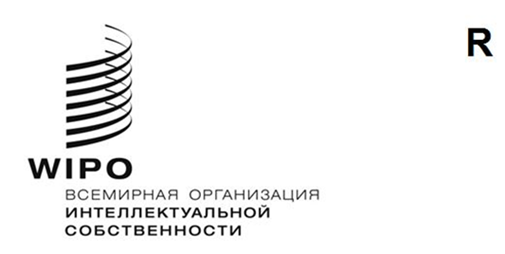 PCT/CTC/31/2 REV.оригинал: английскийдата: 31 августа 2020 г.Договор о патентной кооперации (PCT)
Комитет по техническому сотрудничествуТридцать первая сессия 
Женева, 5–8 октября 2020 г.НАЗНАЧЕНИЕ ЕвразийскОГО патентнОГО ведомствА (ЕАПВ) В КАЧЕСТВЕ МЕЖДУНАРОДНОГО ПОИСКОВОГО ОРГАНА И ОРГАНА МЕЖДУНАРОДНОЙ ПРЕДВАРИТЕЛЬНОЙ ЭКСПЕРТИЗЫ В РАМКАХ РСТДокумент подготовлен Международным бюроНиже представлен документ PCT/CTC/31/2, в который были внесены поправки, касающиеся изменения сроков проведения соответствующей сессии Комитета с вытекающими из этого последствиями для срока принятия Ассамблеей Союза РСТ решения о назначении Евразийского патентного ведомства (ЕАПВ) в качестве Международного поискового органа и Органа международной предварительной экспертизы в рамках РСТ, как указано в пункте 7.введениеКомитету предлагается вынести рекомендацию для Ассамблеи Союза РСТ в отношении предлагаемого назначения Евразийского патентного ведомства (ЕАПВ) в качестве Международного поискового органа и Органа международной предварительной экспертизы в рамках РСТ.справочная информацияВ письме от 24 декабря 2019 г. президент Евразийского патентного ведомства (ЕАПВ) г-жа Сауле Тлевлесова обратилась к Генеральному директору ВОИС с просьбой созвать сессию Комитета по техническому сотрудничеству (КТС РСТ) с целью вынесения рекомендации для Ассамблеи Союза РСТ в отношении назначения ЕАПВ в качестве Международного поискового органа (МПО) и Органа международной предварительной экспертизы (ОМПЭ) в рамках РСТ. ЕАПВ также просило включить этот вопрос в повестку дня Ассамблеи Союза РСТ для принятия соответствующего решения на шестьдесят первой серии заседаний Ассамблей государств – членов ВОИС, запланированной на 21–29 сентября 2020 г.В приложениях I–IV приводятся документы, представленные в обоснование этого заявления и полученные Международным бюро 3 марта 2020 г.:В приложении I (язык оригинала – русский) приводится заявление ЕАПВ о назначении в качестве МПО/ОМПЭ;В приложении II (язык оригинала – русский) приводится первоначальный доклад ЕАПВ о системе управления качеством;В приложении III (язык оригинала – китайский) приводится отчет Национальной администрации по интеллектуальной собственности Китая (CNIPA) о помощи, которую она оказала ЕАПВ при проведении оценки степени его соответствия критериям назначения в соответствии с положением пункта (a) Понимания, касающегося процедур назначения международных органов (см. пункт 5 ниже);В приложении IV (язык оригинала – русский) приводится отчет Федеральной службы по интеллектуальной собственности (Роспатент) о помощи, которую она оказала ЕАПВ при проведении оценки степени его соответствия критериям назначения в соответствии с положением пункта (a) Понимания, касающегося процедур назначения международных органов (см. пункт 5 ниже).Назначение МПО и ОМПЭ в рамках РСТ относится к компетенции Ассамблеи Союза РСТ и регулируется статьями 16 и 32(3) РСТ. Статьи 16(3)(e) и 32(3) предусматривают, что прежде чем принять решение о таком назначении Ассамблея запрашивает мнение Комитета по техническому сотрудничеству РСТ.Ассамблея Союза РСТ на своей сорок шестой (27-й внеочередной) сессии, состоявшейся 22–30 сентября 2014 г. в Женеве, приняла текст Понимания, касающегося процедур назначения международных органов. На пятидесятой (29-й внеочередной) сессии, состоявшейся 24 сентября – 2 октября 2018 г. в Женеве, Ассамблея внесла изменение в ранее принятый текст. Данное Понимание в измененном виде, применяемое к любому заявлению о назначении в качестве международного органа с момента завершения пятидесятой сессии Ассамблеи Союза РСТ, гласит следующее:«Процедуры назначения международных органов(a)	Национальному ведомству или межправительственной организации (далее «ведомство»), ходатайствующему о назначении в качестве международного органа, настоятельно рекомендуется до подачи заявления обратиться к одному или нескольким действующим международным органам с просьбой оценить, в какой степени это ведомство или организация соответствует установленным критериям.(b)	Любое заявление о назначении ведомства в качестве международного органа должно быть подано заблаговременно, с тем чтобы Комитет по техническому сотрудничеству (КТС PCT) располагал достаточным временем для проведения надлежащего анализа соответствующего заявления до его рассмотрения Ассамблеей PCT. КТС PCT как собственно экспертному органу следует проводить свои заседания не позднее чем за три месяца до сессии Ассамблеи PCT, по возможности сразу после сессии Рабочей группы по PCT (которые, как правило, проходят в мае–июне), чтобы иметь возможность представить свое экспертное заключение о заявлениях Ассамблее РСТ.(c)	Следовательно, письменный запрос на имя Генерального директора о созыве сессии КТС PCT ведомство должно направлять предпочтительно до 1 марта того года, в котором предполагается рассмотрение заявления Ассамблеей PCT, и в любом случае заблаговременно, чтобы дать Генеральному директору возможность разослать письма о созыве КТС PCT не позднее чем за два месяца до начала сессии.(d)	Любое такое заявление должно подаваться исходя из того понимания, что ходатайствующее ведомство должно соответствовать всем основным критериям назначения в качестве международного органа на момент такого назначения Ассамблеей и должно быть готово начать соответствующую работу в кратчайшие сроки, но не позднее чем примерно через полтора года после такого назначения. Что касается требования о том, чтобы ведомство, ходатайствующее о назначении в качестве международного органа, имело в соответствии с общепринятыми правилами международного поиска систему управления качеством и механизмы внутреннего контроля, то, если на момент назначения такая система отсутствует, достаточно, чтобы был разработан план ее создания, и желательно, чтобы аналогичные системы уже действовали в отношении деятельности по поиску и экспертизе на национальном уровне, что было бы свидетельством наличия соответствующего опыта.(e)	Полное заявление о назначении, подлежащее рассмотрению КТС PCT, должно быть представлено Генеральному директору не позднее чем за два месяца до начала сессии КТС PCT с использованием стандартного бланка, предоставленного для этой цели Международным бюро. Заявление должно содержать всю информацию, обозначенную в качестве обязательной в примечаниях к бланку. Если вопросы в каких-либо пунктах не применимы в случае конкретного ведомства, оно должно, насколько это возможно, заменить эти вопросы альтернативными вопросами, служащими аналогичной цели.(f)	Любое такое заявление должно затем быть представлено Ассамблее PCT (созываемой, как правило, примерно в сентябре–октябре) вместе с рекомендацией, вынесенной КТС PCT, после чего Ассамблея принимает решение по этому заявлению».Стандартный бланк для подачи заявления о назначении, упомянутый в пункте (e) Понимания, приводится в приложении к документу PCT/A/50/3.Тридцать первая сессия Комитета должна была состояться с 26 по 29 мая 2020 г., и по ее итогам должна была быть вынесена рекомендация в отношении назначения ЕАПВ в качестве МПО/ОМПЭ, которую планировалось рассмотреть на пятьдесят второй (30-й внеочередной) сессии Ассамблеи Союза РСТ, которая пройдет 21–25 сентября 2020 г.  Однако из-за пандемии Covid-19 провести тридцать первую сессию Комитета до указанной сессии Ассамблеи не представляется возможным.  Таким образом, рекомендация Комитета будет вынесена на рассмотрение следующей сессии Ассамблеи.ОБЯЗАТЕЛЬНЫЕ ДЛЯ ВЫПОЛНЕНИЯ ТРЕБОВАНИЯМинимальные требования, предъявляемые к ведомству, которое будет выполнять функции МПО, изложены в правиле 36.1 и сформулированы следующим образом:«Минимум требований, упомянутый в статье 16(3)(с), состоит в следующем:(i)	национальное ведомство или межправительственная организация должна иметь, по крайней мере, 100 сотрудников, занятых полную рабочую неделю и обладающих достаточной технической квалификацией для проведения поиска;(ii)	это ведомство или организация должна иметь в своем распоряжении или иметь доступ, по крайней мере, к минимуму документации, упомянутому в правиле 34 и подобранному соответствующим образом для целей поиска на бумаге, в микроформах или на электронных носителях;(iii)	это ведомство или организация должна иметь штат, который способен проводить поиск в необходимых областях техники и который обладает достаточными языковыми знаниями для понимания, по крайней мере, тех языков, на которых написан или на которые переведен минимум документации, упомянутый в правиле 34;(iv)	это ведомство или организация должна иметь систему управления качеством и механизмы внутреннего контроля в соответствии с общими правилами международного поиска;(v)	это ведомство или организация должна быть назначена в качестве Органа международной предварительной экспертизы».В правиле 63.1 изложены аналогичные минимальные требования, предъявляемые к Органу международной предварительной экспертизы, с тем исключением, что пункт (v) требует, чтобы такое ведомство было назначено в качестве Международного поискового органа, т.е. для соблюдения установленных требований ведомство должно быть назначено как МПО, так и ОМПЭ.Комитету предлагается вынести рекомендацию по данному вопросу.[Приложение I следует]ЗАЯВЛЕНИЕ О НАЗНАЧЕНИИ В КАЧЕСТВЕ МЕЖДУНАРОДНОГО ПОИСКОВОГО ОРГАНА И ОРГАНА МЕЖДУНАРОДНОЙ ПРЕДВАРИТЕЛЬНОЙ ЭКСПЕРТИЗЫ В РАМКАХ PCTЯзык оригинала:  русский______________________________________________________________________1 – ОБЩИЕ СВЕДЕНИЯ(a)	Название ведомства или межправительственной организации:Евразийское патентное ведомство Евразийской патентной организации (ЕАПВ)(b)	Дата получения Генеральным директором заявления о назначении:[Заполняется Международным Бюро](c)	Сессия Ассамблеи, на которой запрашивается вынесение на рассмотрение вопроса о назначении: Пятьдесят вторая (30-я внеочередная) сессия(d)	Предполагаемая дата начала работы в качестве МПО/ОМПЭ:1 января 2021 г.(e)	Действующие МПО/ОМПЭ, оказывающие помощь в оценке степени соответствия требованиям: Национальная администрация по интеллектуальной собственности КНР (CNIPA)Федеральная служба по интеллектуальной собственности (Роспатент) (Российская Федерация)____________________________________________________________________________2 – МИНИМУМ ТРЕБОВАНИЙ ДЛЯ НАЗНАЧЕНИЯ2.1 – ВОЗМОЖНОСТИ ДЛЯ ПРОВЕДЕНИЯ ПОИСКА И ЭКСПЕРТИЗЫПравила 36.1(i) и 63.1(i). Национальное ведомство или межправительственная организация должны иметь по крайней мере 100 сотрудников, занятых полную рабочую неделю и обладающих достаточной технической квалификацией для проведения поиска и экспертизы.(a)	Количество сотрудников, обладающих квалификацией для проведения поиска и экспертизы:По состоянию на март 2020 г. в ЕАПВ на условиях полной занятости работают 105 патентных экспертов. Они обладают достаточной технической квалификацией для проведения патентного поиска как в традиционных технических областях патентования (машиностроение, химия, электротехника и др.), так и в высокотехнологичных областях техники (биотехнология, телекоммуникации и др.).Эксперты должны обладать, как минимум, степенью бакалавра и пройти специальную обучающую программу с последующим тестом для подтверждения способности проводить патентный поиск и экспертизу. Все эксперты ЕАПВ имеют дипломы специалистов (следующая за бакалавром степень) в соответствующих областях техники; 13 % экспертов имеют ученую степень кандидатов наук в технических областях и/или в области права.Таблица 1. Число патентных экспертов в каждой технической областиШтат экспертного состава персонала ЕАПВ состоит из высококвалифицированных и опытных специалистов, а также из молодых перспективных экспертов из всех государств-членов ЕАПО.(b)	Программы профессиональной подготовки:С 2016 года в ЕАПВ внедрена собственная программа обучения экспертов, предусматривающая комплексное обучение новых экспертов, а также на постоянной основе осуществляется повышение квалификации всего экспертного состава.Все новые эксперты находятся на двухгодичной программе интенсивной подготовки, в течение которой они проходят курсы обучения и работают под кураторством назначенного руководителем подразделения наставника.Для новых экспертов предусмотрена двухуровневая программа обучения, включающая начальный базовый курс и курсы углубленного обучения в области патентного права, экспертизы заявок, систем классификации изобретений (МПК, СПК), использования баз данных для патентного поиска.После начального восьминедельного базового курса обучение каждого эксперта продолжается на рабочем месте под наблюдением наставника. На этом этапе обучения эксперт рассматривает конкретные заявки с подготовкой отчетов о патентном поиске и уведомлений в рамках экспертизы. Обучение на рабочем месте дважды сменяется прохождением курсов продвинутого обучения продолжительностью по две недели каждый. Первый их этих курсов направлен на проведение патентного поиска (после шести месяцев обучения на рабочем месте), второй - на оценку критериев патентоспособности изобретения (в конце первого года обучения). Оба этих курса проводятся с учетом технической специализации экспертов.Успешность обучения оценивается по результатам письменного экзамена, проводимого по окончании базового курса, и оценки качества результатов работы с заявками, рассматриваемыми в течение обучения на рабочем месте.Непрерывное обучение экспертов с опытом работы направлено на повышение профессиональной квалификации в своей области техники, а также охватывает изменения норм евразийского патентного права, совершенствование практики экспертизы, обновления в автоматизированных системах делопроизводства и развитие поисковых инструментов.В ЕАПВ на постоянной основе (ежемесячно) проводятся внутренние семинары экспертов, на которых обсуждаются вопросы, связанные с экспертизой заявок, подходы к оценке патентоспособности изобретений, правоприменительная практика при оспаривании действия патентов и т.п. Кроме того, эксперты всех уровней квалификации повышают свою профессиональную подготовку по различным учебным программам Академии ВОИС, Академии ЕПВ, Российской государственной академии интеллектуальной собственности (с возможностью получения второго высшего профессионального образования (как правило, юридического)), Федерального института промышленной собственности (Российская Федерация), в рамках специализированных курсов других образовательных учреждений. Широко используются также курсы дистанционного обучения ЕПВ и ВОИС. На базе ЕАПВ проводятся курсы английского языка.Для проведения тренинга новых экспертов широко используются услуги вышедших на пенсию опытных экспертов ЕАПВ, продолжающих сотрудничество с ЕАПВ на договорной основе.В таблице 2 далее приводится краткое описание программы обучения для новых экспертов.Таблица 2.  Программа обучения новых экспертов_____________________________________________________________________________2.2 – МИНИМУМ ДОКУМЕНТАЦИИПравила 36.1(ii) и 63.1(ii). Ведомство или организация должны иметь в своем распоряжении или иметь доступ, по крайней мере, к минимуму документации, упомянутому в правиле 34 и подобранному соответствующим образом для целей поиска на бумаге, в микроформах или на электронных носителях.Доступ к минимуму документации для целей поиска:ЕАПВ обладает полным доступом к минимуму документации PCT для целей проведения патентного поиска.Работа с фондами патентной документации в ЕАПВ осуществляется исключительно в электронной форме с использованием собственной поисковой системы ЕАПАТИС. ЕАПВ также имеет доступ к иным системам патентного поиска, таким как EPOQUE Net (ЕПВ) и PatSearch (Роспатент), которые используются экспертами ЕАПВ для патентного поиска в отдельных областях техники с учетом состава и охвата коллекций патентных документов в каждой из систем.Поиск непатентной литературы осуществляется в открытых источниках, в массиве непатентной литературы, накопленном в ЕАПВ, a также в некоторых специализированных базах данных.Поисковые системы:Для проведения патентных поисков по известному уровню техники используется система ЕАПАТИС, содержащая более 80 млн. патентных документов из минимума документации РСТ, включая уникальную базу патентной документации ЕАПВ и стран евразийского региона на русском языке. При необходимости патентный поиск и/или просмотр документов также осуществляется в других доступных ЕАПВ системах, таких как профессиональные системы EPOQUE Net (ЕПВ) и PatSearch (Роспатент), а также системах свободного доступа PATENTSCOPE, Espacenet, Google Patents и т.д. В системе EPOQUE Net экспертам ЕАПВ обеспечен доступ к базам данных World Patents Index (WPI, Derwent) и World Patents Index by application (WPIAP, Derwent).В ЕАПВ на основе списка источников непатентной литературы, предусмотренного в правиле 34.1(b)(iii) Инструкции к PCT, сформирован структурированный по областям техники каталог ресурсов в сети Интернет, которые можно использовать для патентного поиска. В каталоге выделены портальные ресурсы (литература в различных областях техники), а также специализированные ресурсы по отдельным отраслям знаний - химии, медицине, биотехнологии, физике и другим, всего около 30 позиций. Также ЕАПВ ведет и постоянно обновляет собственный массив непатентной литературы (около 4 млн. журналов и статей), проводит работы по обеспечению полнотекстового поиска в этом массиве с использованием системы ЕАПАТИС. Помимо этого, эксперты ЕАПВ имеют доступ к ряду специализированных баз данных в системе EPOQUE Net, содержащих непатентную литературу, например XPTK (традиционные знания), XPMISC (полные тексты непатентной литературы различных издательств), XPOAC (публикации Open Access Central) и др. При отсутствии у эксперта доступа к полному тексту статьи такая публикация либо приобретается ЕАПВ на платной основе, либо загружается из доступных бесплатных источников. Учитывая большую долю евразийских заявок на изобретения в области биомедицины и биотехнологии, в первом полугодии 2020 года экспертам ЕАПВ планируется предоставить доступ к базе данных Elsevier Embase, содержащей расширенные рефераты и ссылки на полные тексты статей актуальных биомедицинских журналов и рефераты конференций.Для проведения патентного поиска по химическим веществам и реакциям  экспертам предоставлен доступ к системе Elsevier Reaxys. Прорабатывается вопрос об организации в ближайшее время доступа к модулю Elsevier Reaxys Medicinal Chemistry - крупнейшей структурированной базе данных по медицинской химии и фармакологии.______________________________________________________________________2.3 – ЯЗЫКИПравила 36.1(iii) и 63.1(iii).  Это ведомство или организация должны иметь штат, который способен проводить поиск и экспертизу в необходимых областях техники и который обладает достаточными языковыми знаниями для понимания, по крайней мере, тех языков, на которых написан или на которые переведен минимум документации, упомянутый в правиле 34.(a)	Язык(и), на котором(ых) могут подаваться и обрабатываться национальные заявки:Русский (b)	Другие языки, которыми владеет большое число экспертов:	АнглийскийВсе эксперты ЕАПВ владеют в совершенстве русским языком и английским языком в объеме, как минимум, достаточном для понимания технической литературы в соответствующих областях техники. 17 % экспертов знают также французский и/или немецкий язык; эти эксперты примерно равномерно распределены по всем отраслевым структурным подразделениям. Кроме того, большинство экспертов обладают способностью проводить патентный поиск по заявкам, поданным на национальных языках евразийского региона: азербайджанском, армянском, белорусском, казахском, киргизском, таджикском и туркменском. (c)	Услуги, предоставляемые для содействия в проведении поиска или понимании известного уровня техники на других языках:Для перевода патентной документации в ЕАПВ используются открытые для свободного доступа сервисы Google Translate, WIPO Translate, перевод документов в системе Espacenet, Яндекс.Переводчик, Перевод от компании PROMPT (Россия). Также в поисковую систему ЕАПАТИС интегрирована система машинного перевода TAPTA, предоставленная ВОИС. Ведомство в конце 2019 года заключило договор с ВОИС для замены системы перевода TAPTA на более современную - WIPO Translate. Новая система будет развернута в ЕАПВ до конца 2020 года.____________________________________________________________________________2.4 – СИСТЕМА УПРАВЛЕНИЯ КАЧЕСТВОМ Правила 36.1(iv) и 63.1(iv). Это ведомство или организация должны иметь систему управления качеством и механизмы внутреннего контроля в соответствии с общими правилами международного поиска.Национальная система управления качеством, соответствующая требованиям главы 21 Руководства PCT по проведению международного поиска и предварительной экспертизы:В ЕАПВ с 2011 года внедрена собственная система управления качеством (далее – СМК), целью которой является обеспечение высокого качества патентного поиска и экспертизы и, как результат, высокого качества выдаваемых евразийских патентов и высокой удовлетворенности пользователей. Президентом ЕАПВ утверждена Политика управления качеством, текст которой размещен на веб-портале ЕАПО и доступен для всеобщего ознакомления.Для оценки эффективности СМК и ее дальнейшего совершенствования в ЕАПВ действует Совет по вопросам качества, в ведении которого находятся все вопросы, связанные с СМК.В ЕАПВ применяется двухуровневая система контроля качества, включающая внутренний и внешний контроль. Внутренний контроль качества заключается в проверке подготовленных экспертом отчетов о патентном поиске и заключений по результатам экспертизы кураторами и начальниками экспертных отделов. Все решения о выдаче евразийского патента или об отказе в выдаче евразийского патента принимаются коллегиями, включающими трех экспертов. По меньшей мере, 75 % рабочих продуктов экспертов проверяются кураторами, каждый из которых курирует группу от 5 до 8 экспертов. Начальники экспертных отделов осуществляют выборочную проверку не менее 5 % всех подготовленных экспертами отчетов о патентном поиске и заключений о патентоспособности.Внешний контроль качества осуществляется Отделом по рассмотрению возражений, жалоб и контролю качества, который выборочно проверяет не менее 7 - 8 % всех отчетов о патентном поиске и заключений о патентоспособности на предмет выявления недостатков с последующим их анализом и разработкой соответствующих корректирующих и превентивных мер, в том числе в отношении СМК.Для выявления удовлетворенности пользователей качеством предоставляемых услуг ЕАПВ регулярно проводит опросы среди разных категорий пользователей, в том числе среди евразийских патентных поверенных.Первоначальный доклад о системе управления качеством, предусмотренный главой 21 Руководства PCT по проведению международного поиска и предварительной экспертизы, представлен на основе формы «Первоначальный доклад о системах управления качеством» и прилагается к настоящему документу.Необходимо отметить, что в указанном докладе степень выполнения по пунктам, связанным с методами работы, основанными на оценке рисков, отмечена как «частичная». Подходы, основанные на оценке рисков, включенные в главу 21 Руководства PCT по проведению международного поиска и предварительной экспертизы, вступили в силу с 1 июля 2019 г. ЕАПВ рассмотрело факторы, которые могут оказать влияние на его рабочие процессы и СМК и внедрило подходы, которые в основном учитывают риски технического характера (в части ICT-инфраструктуры и т.п.). До сентября 2020 г. запланировано внедрение в ЕАПВ полного охвата по всем категориям рисков (включая экономические, кадровые и т.д.)._____________________________________________________________________________3 – ПЛАНИРУЕМАЯ СФЕРА ДЕЯТЕЛЬНОСТИ (a)	Язык(и), на котором(ых) будут предоставляться услуги:Русский, английский.(b)	Государство(а) или получающее(ие) ведомство(а), для которого(ых) орган будет выступать в качестве компетентного органа:ЕАПВ планирует стать компетентным органом, прежде всего, для государств-членов ЕАПО (Азербайджан, Армения, Беларусь, Казахстан, Кыргызстан, Российская Федерация, Таджикистан, Туркменистан), а также будет открыто для выбора в качестве компетентного органа и для других стран, в особенности использующих русский язык и находящихся в евразийском регионе.(c)	Ограничения сферы деятельности:	Нет(d)	Другие международные органы, которые будут оставаться компетентными для рассмотрения заявок, поданных в ведомство в роли получающего ведомства:Европейское патентное ведомство (ЕПВ)Федеральная служба по интеллектуальной собственности (Роспатент) (Российская Федерация)_____________________________________________________________________________4 – ОБОСНОВАНИЕ ЗАЯВЛЕНИЯРасширение функций ЕАПВ в рамках системы РСТ актуально для стран евразийского региона, поскольку заявителям из этих стран будет предоставлена возможность пройти все этапы рассмотрения международной заявки - подачу (Получающее ведомство), патентный поиск (Международный поисковый орган), предварительную экспертизу (Орган международной предварительной экспертизы) и региональную стадию (Указанное, Выбранное ведомство) - в их региональном ведомстве.Страны евразийского региона нацелены на инновационный путь развития, как это отражено в пункте 5 настоящей заявки, и, соответственно, заинтересованы в использовании одного из главных механизмов защиты инновационных разработок на международном уровне, которым является система РСТ.Назначение ЕАПВ в качестве Международного поискового органа (МПО) и Органа международной предварительной экспертизы (ОМПЭ) позволит расширить и повысить эффективность использования системы РСТ изобретателями, компаниями стран региона, что, в свою очередь, является одной из важных предпосылок для развития наукоемких технологий, импортозамещения, переориентации на экспорт высокотехнологичной продукции.Получение ЕАПВ статуса МПО/ОМПЭ предусмотрено статьей 20 Евразийской патентной конвенции от 9 сентября 1994 г. (ЕАПК), из чего следует, что, создавая ЕАПО, государства-участники ЕАПК ставили задачу по всеобъемлющему участию ЕАПВ в системе РСТ, включая выполнение ведомством предусмотренных РСТ функций Получающего ведомства, Указанного и Выбранного ведомства, а также, при достижении соответствующего уровня развития, - функций МПО/ОМПЭ. Тем самым, принимая ЕАПК, государства-члены ЕАПО поставили цель обеспечить полный цикл рассмотрения международных заявок в региональном ведомстве с последующим получением евразийского патента.На тридцать пятом (двадцать шестом очередном) заседании 10 – 11 сентября 2019 г. члены Административного совета ЕАПО единогласно проголосовали за предоставление ЕАПВ полномочий на испрашивание статуса МПО/ОМПЭ, тем самым выразив заинтересованность стран региона в дальнейшем развитии евразийской патентной системы и уверенность в качестве и беспристрастности евразийской патентной экспертизы.ЕАПВ накопило достаточный опыт по проведению поиска и экспертизы в отношении как региональных заявок, так и международных заявок в рамках региональной стадии их рассмотрения во всех областях техники, включая заявки, относящиеся к быстроразвивающимся направлениям техники. С каждым годом доверие к евразийской патентной системе со стороны заявителей стран региона растет, все больше заявителей используют ЕАПВ для зарубежного патентования.Заявители из государств-членов ЕАПО, основываясь на своем положительном опыте патентования по евразийской патентной процедуре, могут рассчитывать на аналогичные подходы и возможности в рамках процедуры на международной стадии РСТ, например на использование русского языка, возможность общения с экспертами на языках государств-членов ЕАПО, которыми не владеют эксперты иных Международных органов, применения уже известных инструментов и каналов подачи региональных заявок, получения ответной корреспонденции, уплаты пошлин, использование экспертами при поиске и экспертизе полной патентной документации стран региона (в том числе представленной на языках региона) совместно со всемирными патентными фондами. Опыт ЕАПВ в автоматизации технологических процессов и развитии электронных сервисов, наличие значительных ресурсов в области проведения патентного поиска и экспертизы, в том числе сотрудничество по программам ускоренного патентного делопроизводства (РРН) с ЕПВ, патентными ведомствами КНР, Республики Корея, Японии, позволяет говорить о готовности ЕАПВ играть более значимую роль в международной патентной системе.ЕАПВ также сотрудничает с Международным бюро ВОИС по вопросам развития системы PCT: участвует в работе комитетов и рабочих групп Союза РСТ, в том числе в развитии нормативной правовой базы РСТ. С 1 ноября 2017 г. ЕАПВ действует в качестве депонирующего ведомства и ведомства, имеющего доступ в рамках Службы цифрового доступа к приоритетным документам ВОИС (WIPO DAS). ЕАПВ направляет евразийскую патентную информацию для размещения в базе данных PATENTSCOPE, с 8 июня 2016 г. является ведомством, имеющим доступ к информации в службе WIPO CASE. В 2022 году, после завершения технической подготовки, ЕАПВ планирует начать работать в службе WIPO CASE также в качестве ведомства, предоставляющего информацию. ЕАПВ дает возможность заявителям подавать международные заявки с использованием сервиса ePCT, использует систему машинного перевода ВОИС.Получение ЕАПВ нового статуса в рамках РСТ позволит активизировать деятельность ведомства по участию в других международных инициативах и проектах, направленных на распределение рабочей нагрузки, повышение внутренних стандартов работы, дальнейшую унификацию и совершенствование предлагаемых услуг в интересах пользователей. Повышение потенциала ЕАПВ будет способствовать распространению лучших практик в странах евразийского региона, оказанию более активной помощи странам-членам ЕАПО в развитии национальных патентных систем.Выполнение ЕАПВ функций МПО/ОМПЭ системы РСТ расширит географию таких органов в странах Кавказа и Центральной Азии, отразится на росте привлекательности системы РСТ в евразийском регионе и будет способствовать дальнейшему развитию и укреплению глобальной патентной системы._____________________________________________________________________________5 – ГОСУДАРСТВО(А) – ЗАЯВИТЕЛЬ(И)Местонахождение в регионе:Государствами-членами ЕАПО являются Азербайджан, Армения, Беларусь, Казахстан, Кыргызстан, Российская Федерация, Таджикистан, Туркменистан. Общая площадь территории государств-членов ЕАПО составляет около 21 000 000 квадратных километров.Евразийские патенты на изобретения, выданные по заявкам, поданным в ЕАПВ 
до 26 апреля 2012 г., признаются действующими также на территории Молдовы.Членство в региональных организациях:Соглашение между ЕАПО и ВОИС, подписанное 1 октября 1997 г. в г. Женеве, определяет статус ЕАПО как специального наблюдателя в заседаниях рабочих органов и Ассамблеи Союза PCT, Ассамблеи Будапештского союза и наблюдателя в заседаниях некоторых иных учрежденных ВОИС органов.ЕАПО сотрудничает с ВОИС, ЕПВ, Африканской региональной организацией промышленной собственности, Африканской организацией интеллектуальной собственности по различным вопросам, возникающим в процессе патентования изобретений.В целях содействия инновационному развитию евразийского региона ЕАПО также сотрудничает с Евразийской экономической комиссией – постоянно действующим органом Евразийского экономического союза (ЕАЭС), членами которого являются пять государств-членов ЕАПО (Армения, Беларусь, Казахстан, Кыргызстан, Российская Федерация). Указанные государства объединены единой таможенной территорией, что влияет на перемещение товаров и содержащихся в них технологий. Кроме того, указанными государствами как членами ЕАЭС заключены соглашения о создании зон свободной торговли с рядом государств: Вьетнамом, Ираном (Исламская Республика), КНР, Сербией, Сингапуром.Численность населения:ЕАПО представляет регион с общей численностью населения более 200 000 000 человек (экономически активное население – более 100 000 000 человек), в котором широко используется русский язык.Русский язык является официальным языком ЕАПО и рабочим языком ЕАПВ. При этом для населения Беларуси и Российской Федерации (более 150 000 000 человек) русский язык обладает статусом государственного языка. Для населения Казахстана, Кыргызстана и Таджикистана (более 34 000 000 человек) он является официальным языком, для населения остальных государств-членов ЕАПО – широко используемым языком общения.ВВП на душу населения:ЕАПО представляет постоянно развивающийся с точки зрения экономики регион. В настоящее время объем ВВП на душу населения в государствах-членах ЕАПО составляет от 634,33 долларов США в Таджикистане до 9 264,27 долларов США в Российской Федерации, экономика которой занимала четырнадцатую позицию в рейтинге крупнейших экономик мира в 2018 – 2019 годах. При этом общий объем ВВП в государствах-членах ЕАПО, объединенных ЕАЭС, по данным Евразийской экономической комиссии составляет более 1,9 триллионов долларов США (приблизительно 3,2 % в структуре мирового ВВП) и характеризуется последовательным ростом. Рост ВВП наблюдается и в государствах-членах ЕАПО, не являющихся членами ЕАЭС. В частности, рост ВВП в Азербайджане в 2019 году составил до 2,4 %, в Таджикистане в течение 2019 – 2021 годов ожидается рост ВВП на 1,7  – 2,5 %, ежегодный прирост ВВП в Туркменистане составляет 5,5  – 7,5 %.Оценка национальных расходов на НИОКР (доля в % от ВВП):Несмотря на отличия государств-членов ЕАПО друг от друга с точки зрения географического положения, имеющихся природных ресурсов, структуры национальных производств особое значение для них в условиях общемировых тенденций приобретает формирование инновационно-ориентированной модели национальных экономик, в основе которой лежат НИОКР и их результаты.Расходы государств-членов ЕАПО на НИОКР составляют в среднем от 0,1 % от ВВП в Кыргызстане и Таджикистане до 1,1 % от ВВП в Российской Федерации. Расходы иных государств-членов ЕАПО на НИОКР варьируются на уровне 0,2  – 0,5 %.Количество исследовательских университетов:Евразийский регион представлен большим количеством научно-исследовательских организаций и высших учебных заведений, научные сотрудники и профессорско-преподавательский состав которых задействованы в проведении фундаментальных и прикладных научных исследований в различных областях науки и техники, а также в выполнении опытно-конструкторских работ. В целом в регионе насчитывается около 2 400 организаций, занимающихся проведением научных исследований, половина из которых - высшие учебные заведения, объединяющие профессорско-преподавательский состав в количестве более 350 000 человек.Краткая характеристика национальной системы патентной информации:Патентная информация, относящаяся к заявкам на выдачу евразийских патентов на изобретения и евразийским патентам на изобретения, формирующая Евразийский фонд патентной информации, аккумулируется и сохраняется ЕАПВ.Евразийский фонд патентной информации представлен на Евразийском сервере публикаций, а также в Евразийской патентно-информационной системе (система ЕАПАТИС), доступ к которым осуществляется через веб-портал ЕАПО (www.eapo.org).Помимо Евразийского фонда патентной информации система ЕАПАТИС обеспечивает проведение поиска по фондам патентной информации государств-членов ЕАПО и иных государств, региональных организаций и ВОИС.В целях содействия инновационному развитию евразийского региона ЕАПО предоставляет всем национальным патентным ведомствам, ряду публичных библиотек, высших учебных заведений и научно-технических центров государств-членов ЕАПО свободный (безвозмездный) доступ к системе ЕАПАТИС. Иным заинтересованным лицам доступ к ЕАПАТИС предоставляется на договорной основе.Фонды национальной патентной информации государств-членов ЕАПО, включаемые в систему ЕАПАТИС, формируются национальными патентными ведомствами указанных государств и хранятся как ведомствами, так и уполномоченными научно-техническими библиотеками.В государствах-членах ЕАПО созданы центры, содействующие трансферу научно-технических знаний из сферы науки в сферу производства.Ведущие национальные отрасли промышленности:ЕАПО представляет разнообразный с точки зрения промышленности регион, характеризующийся богатыми, хотя и не равномерно распределенными по территориям государств-членов ЕАПО природными ресурсами и предприятиями, ориентированными на использование указанных природных ресурсов и создание инновационных продуктов.В евразийском регионе продолжают активно развиваться традиционные, основанные на добыче полезных ископаемых и их переработке отрасли промышленности, в том числе электроэнергетика, топливная промышленность, черная и цветная металлургия, химическая и нефтехимическая промышленность, машиностроение и металлообработка, лесная, деревообрабатывающая и целлюлозно-бумажная промышленность, промышленность строительных материалов, стекольная промышленность, легкая и пищевая промышленность.Вместе с тем, отдельные государства-члены ЕАПО, следуя мировым тенденциям, создают и успешно развивают новые комплексы наукоемких производств, в том числе в сфере микроэлектроники и создания искусственного интеллекта, вычислительной техники, роботостроения, атомного и аэрокосмического производства, микробиологии, биоиндустрии и фармацевтики.Государства-члены ЕАПО демонстрируют стабильные темпы роста объемов промышленного производства.Продукция, создаваемая на предприятиях государств-членов ЕАПО, экспортируется с учетом торговых связей, установленных соответствующими государствами, практически во все страны мира.Основные страны – торговые партнеры:Исторически сложившиеся геополитические связи между государствами-членами ЕАПО стали условием того, что многие из них являются друг для друга основными торговыми партнерами. В большей степени это характерно для государств-членов ЕАПО, объединенных ЕАЭС, одной из целей создания которого стало формирование единого рынка товаров и услуг на территориях государств-членов ЕАЭС. При этом Российская Федерация для всех государств-членов ЕАПО является одним из основных и наиболее крупных торговых партнеров.В целом, учитывая разновекторную торговую политику государств-членов ЕАПО, основными торговыми партнерами региона, представляемого ЕАПО, являются государства Европейского союза - на западе и Китай - на востоке.Активный товарооборот у государств-членов ЕАПО установлен с такими государствами как Германия, Иран (Исламская Республика), Италия, Латвия, Литва, Нидерланды, Польша, Соединенное Королевство, Соединенные Штаты Америки, Турция, Узбекистан, Украина, Франция, Швейцария.(j)	Другая важная информация:Принятые в странах региона государственные программы и планы развития национальных экономик отражают приоритеты государственных политик стран в отношении стратегий развития интеллектуальной собственности и инновационной деятельности:АзербайджанКонцепция развития «Азербайджан – 2020: взгляд в будущее»Армения Стратегическая программа перспективного развития Республики Армения на 2014-2025 годыБеларусьСтратегия Республики Беларусь в сфере интеллектуальной собственности на 2012 – 2020 годыГосударственная программа инновационного развития Республики Беларусь на 2016 – 2020 годыКазахстанГосударственная программа индустриально-инновационного развития Республики Казахстан на 2020 – 2025 годыКыргызстанГосударственная программа развития интеллектуальной собственности в Кыргызской Республике на 2017 – 2021 годыРоссийская ФедерацияСтратегия научно-технологического развития Российской Федерации (до 2035 года)Стратегия инновационного развития Российской Федерации на период до 2020 годаТаджикистанНациональная стратегия развития интеллектуальной собственности Республики Таджикистан на 2014 – 2020 годыТуркменистанПрограмма развития системы интеллектуальной собственности Туркменистана на 2015 – 2020 годыПрограмма развития инновационной деятельности на 2015 – 2020 годы_____________________________________________________________________________6 – ХАРАКТЕРИСТИКА ПАТЕНТНЫХ ЗАЯВОК(a)	Количество полученных евразийских заявок в разбивке по областям техники:(b)	Количество полученных евразийских заявок в разбивке по процедурам подачи:(c)	Количество международных заявок, полученных от граждан и резидентов государств(а)*:*) Количество международных заявок, полученных от заявителей из государств-членов ЕАПО(d)	Средний срок обработки евразийской заявки:(e)	Рабочая нагрузка в ЕАПВ:(f)	Сроки и условия работы экспертов для проведения поиска и экспертизы:Затраты времени на проведение патентного поиска по евразийским заявкам зависят от сложности заявки и от того, относится ли она к нескольким областям техники. В среднем на проведение патентного поиска по одной заявке затрачивается 2,5 дня. С учетом того, что дальнейшую экспертизу по существу по заявке проводит тот же эксперт, который проводил по ней патентный поиск, то средние затраты времени эксперта на составление первого уведомления (заключение о патентоспособности, анализ аргументов заявителя и/или представленных изменений в формулу изобретения) составляют в среднем 1,5 дня.Рабочие места экспертов находятся в помещениях площадью от 23 кв. метров. В каждом помещении (кабинете) размещается от 3 до 4 экспертов, исходя из санитарной нормы не менее 6 кв. метров на одно рабочее место.Каждый эксперт имеет индивидуальное автоматизированное рабочее место (оснащено компьютером с двойным монитором), обеспечивающее доступ к электронному досье дела заявки, ко всем внутренним административным информационным системам, сопровождающим делопроизводство по заявкам, и всем поисковым системам и ресурсам, используемым в ЕАПВ. Несмотря на то что весь процесс делопроизводства по заявкам ведется в электронном виде, по желанию эксперта может быть подготовлено рабочее досье заявки на бумажном носителе._____________________________________________________________________________7 – НЕОБХОДИМАЯ ПОДДЕРЖКАЕАПВ в своей деятельности в качестве международного органа системы РСТ в целом планирует опираться на свои собственные ресурсы.В ходе визитов в ЕАПВ в сентябре – октябре 2019 г. делегациями ведомств-партнеров, осуществлявших оценку степени соответствия ЕАПВ установленным РСТ критериям для назначения в качестве международного органа, были даны консультации по вопросам деятельности МПО и ОМПЭ. ЕАПВ надеется на продолжение такого сотрудничества и получение и в дальнейшем необходимой консультационной поддержки, в том числе в части совершенствования методов работы, основанных на оценке рисков, в рамках СМК.ЕАПВ рассчитывает также на заблаговременное получение тестового доступа к ресурсам системы РСТ, необходимым для создания в ЕАПВ соответствующей информационной инфраструктуры. ЕАПВ обладает собственным штатом ICT-специалистов, что позволяет надеяться, что ведомство будет технически готово приступить к выполнению функций международного органа системы РСТ в минимально возможные сроки._____________________________________________________________________________8 – ДРУГОЕ Международное сотрудничество Сотрудничество ЕАПВ по вопросам интеллектуальной собственности осуществляется в двустороннем и многостороннем форматах и в целом охватывает более 50 стран и международных организаций. Наиболее активно международное сотрудничество осуществляется в области проведения патентного поиска и экспертизы, обмена патентной информацией.На основании меморандумов о взаимопонимании и двустороннем сотрудничестве ЕАПВ:- 	участвует в программах ускоренного патентного делопроизводства (PPH), заключенных с ЕПВ, патентными ведомствами КНР, Республики Корея, Японии; планируется расширение круга ведомств-партнеров по PPH;- 	участвует в мероприятиях по обмену опытом при проведении патентного поиска и экспертизы, работе с возражениями и апелляциями, изучает подходы ведомств по обработке патентной документации (наиболее активно – с ЕПВ, патентными ведомствами КНР и Российской Федерации);- 	классифицирует евразийские заявки и патенты с использованием Совместной патентной классификации (СПК) и распространяет классифицированные данные, с 2022 года планирует начать реклассификацию евразийских патентных документов согласно СПК; участвует в соответствующих профессиональных мероприятиях;- 	участвует в работе комитетов и рабочих групп ВОИС, в том числе в области развития патентного права и совершенствования патентных процедур, развития нормативной правовой базы системы РСТ, разработки и внедрения стандартов ВОИС по информации и документации в области промышленной собственности;- 	использует цифровые платформы и инструменты ВОИС: систему e-РСТ, службу цифрового доступа к приоритетным документам WIPO DAS, службу централизованного доступа к результатам поиска и экспертизы WIPO CASE, систему машинного перевода ВОИС;- 	направляет евразийскую патентную информацию, в том числе сведения о правовом статусе евразийских заявок и патентов, для размещения в базах данных PATENTSCOPE, Espacenet;- 	осуществляет обмен патентной информацией более чем с 50 национальными патентными ведомствами и региональными организациями;- 	направляет экспертов и других специалистов ведомства для участия в семинарах и конференциях по всему миру.Сотрудничество с государствами-членами ЕАПОУчитывая региональный характер ЕАПО и особенности национальных систем интеллектуальной собственности государств-членов ЕАПО, сотрудничество ЕАПВ с патентными ведомствами государств-членов ЕАПО осуществляется по ряду направлений.ЕАПВ выступает в качестве регионального центра методологии экспертизы изобретений, распространения знаний и информации в сфере интеллектуальной собственности:- 	содействует гармонизации евразийского и национальных законодательств государств-членов ЕАПО и практик в области патентного поиска и экспертизы изобретений: организует стажировки экспертов и специалистов в сфере патентного права для передачи опыта и ознакомления с подходами по проведению патентного поиска и рассмотрению евразийских заявок;- 	является дискуссионной площадкой по наиболее актуальным вопросам охраны изобретений: организует региональные семинары и тренинги с привлечением в качестве лекторов специалистов ведущих патентных ведомств (в частности, ЕПВ, патентных ведомств КНР и Российской Федерации), а также ВОИС, участвует в профессиональных встречах и совещаниях;- 	финансирует профессиональную переподготовку и повышение квалификации экспертов и специалистов патентных ведомств государств-членов ЕАПО;- 	оказывает патентным ведомствам государств-членов ЕАПО консультационную поддержку в области развития их национального законодательства, патентных процедур, использования информационных технологий;- 	оказывает содействие и поддержку по доступу к патентной информации и документации: предоставляет бесплатный доступ к системе ЕАПАТИС патентным ведомствам государств-членов ЕАПО, государственным библиотекам, вузам и научно-техническим центрам; финансирует доступ патентных ведомств государств-членов ЕАПО к сети Интернет;- 	участвует в мероприятиях, направленных на популяризацию в евразийском регионе института интеллектуальной собственности.ЕАПВ в рамках многостороннего сотрудничества с патентными ведомствами государств-членов ЕАПО:- 	принимает участие в работе региональных объединений в сфере интеллектуальной собственности: Межгосударственного совета по вопросам правовой охраны и защиты интеллектуальной собственности (МГСИС), Координационного совета проекта по промышленному выпуску регионального патентно-информационного продукта стран СНГ CISPATENT;-	 координирует деятельность постоянных и целевых рабочих групп, в том числе Постоянной рабочей группы по информационным технологиям._____________________________________________________________________________9 – ОЦЕНКА ДРУГИМИ ОРГАНАМИВедомствами-партнерами, оказавшими ЕАПВ содействие в оценке готовности ведомства к выполнению функций международного органа системы РСТ, выступили Федеральная служба по интеллектуальной собственности Российской Федерации (Роспатент) и Национальная администрация по интеллектуальной собственности КНР (CNIPA).В период с 11 сентября по 25 октября 2019 г. состоялась серия визитов в ЕАПВ делегаций Роспатента и CNIPA, которые ознакомились с деятельностью ЕАПВ в рамках системы РСТ, евразийской патентной процедурой, включая проведение патентного поиска и экспертизы по евразийским заявкам, кадровым потенциалом ведомства, системой управления качеством проведения патентного поиска и экспертизы, уровнем автоматизации технологических процессов и информационного обеспечения ведомства.Экспертами ЕАПВ были продемонстрированы возможности использования системы ЕАПАТИС для проведения патентного поиска по фондам патентных документов ЕАПВ и национальных патентных ведомств государств-членов ЕАПО, доступа к фондам документации, относящейся к минимуму документации, упомянутому в правиле 34 Инструкции к PCT, примеры патентного поиска и экспертизы в различных областях техники.Отчеты ведомств-партнеров о степени соответствия ЕАПВ критериям для назначения в качестве международного органа системы РСТ содержатся в приложениях III и IV.[Приложение II следует] ПЕРВОНАЧАЛЬНЫЙ ДОКЛАД О СИСТЕМЕ УПРАВЛЕНИЯ КАЧЕСТВОМПодготовлен Евразийским патентным ведомством Евразийской патентной организации (ЕАПВ)Язык оригинала:  русскийВВЕДЕНИЕ (пункты 21.01-21.03)Евразийская патентная организация (ЕАПО) является международной межправительственной организацией, учрежденной Евразийской патентной конвенцией от 9 сентября 1994 г., основной задачей которой является предоставление региональной охраны изобретениям на основе единого евразийского патента.Все административные функции ЕАПО, в том числе связанные с проведением патентного поиска и экспертизой евразийских заявок, выполняет ЕАПВ. Основным приоритетом ЕАПВ является обеспечение высокого качества патентного поиска и экспертизы, а также иных патентных процедур и информационных сервисов, которые предоставляются пользователям (далее – предоставляемые услуги).В целях обеспечения высокого качества предоставляемых услуг в 2011 году ЕАПВ разработало и внедрило систему управления качеством (далее – СМК), основанную на нормативных правовых актах ЕАПВ.СМК ЕАПВ в полной мере соответствует требованиям, изложенным в главе 21 Руководства РСТ по проведению международного поиска и международной предварительной экспертизы (далее – Руководство РСТ).1. РУКОВОДСТВО И ПОЛИТИКА(а) В ЕАПВ принята Политика управления качеством (утверждена Президентом ЕАПВ как высшим должностным лицом ЕАПО).Политика управления качеством – рассчитанный на долгосрочную перспективу нормативный правовой акт ЕАПВ, обязательный для применения всеми должностными лицами ЕАПВ.Политика управления качеством определяет приоритеты и принципы ЕАПВ в области качества, а также задачи, реализуемые ЕАПВ в целях обеспечения качества предоставляемых услуг.Политика управления качеством размещена на веб-портале ЕАПО и внутреннем сайте ЕАПВ и доступна для ознакомления должностным лицам ЕАПВ и иным заинтересованным лицам.(b) Функционирование СМК обеспечивают следующие органы, структурные подразделения и должностные лица ЕАПВ.Президент ЕАПВ – высшее должностное лицо ЕАПО, которое отвечает за деятельность ЕАПВ, в том числе в части СМК.Совет по вопросам качества – консультативно-совещательный орган, подотчетный Президенту ЕАПВ, в состав которого входят руководители Отдела по рассмотрению возражений, жалоб и контролю качества (далее – Отдел контроля качества), Управления экспертизы и входящих в него экспертных отделов, а также иных структурных подразделений в случае рассмотрения вопросов, входящих в их компетенцию.Совет по вопросам качества:анализирует эффективность СМК, разрабатывает и/или рассматривает подготовленные структурными подразделениями предложения по ее совершенствованию, в том числе в части стандартов качества предоставляемых услуг;рассматривает проект ежегодного отчета по вопросам качества предоставляемых услуг (далее – ежегодный отчет о качестве), вносит в него предложения в части мер, направленных на совершенствование СМК, разрабатывает предложения в ежегодный план мероприятий по вопросам качества на следующий отчетный период, анализирует эффективность принимаемых корректирующих или превентивных мер;разрабатывает и/или рассматривает подготовленные структурными подразделениями предложения по внесению изменений и/или дополнений в нормативные правовые акты ЕАПО и ЕАПВ и методические документы ЕАПВ по вопросам качества предоставляемых услуг;вносит Президенту ЕАПВ предложения по совершенствованию СМК.Совет по вопросам качества вправе рассматривать и иные вопросы, связанные с качеством предоставляемых услуг.Отдел контроля качества:осуществляет внешний контроль качества предоставляемых услуг, в том числе анализирует отчеты о патентном поиске, уведомления и решения экспертизы, рассматривает жалобы заявителей и других пользователей евразийской патентной системы, анализирует причины их поступления;анализирует результаты внутреннего контроля качества, осуществляемого Управлением экспертизы, и информацию, полученную с помощью обратной связи с пользователями евразийской патентной системы;подготавливает проект ежегодного отчета о качестве, содержащего статистическую и аналитическую информацию о результатах внешних и внутренних проверок качества и обратной связи с пользователями, перечень осуществленных и предлагаемых корректирующих и превентивных мер, и иные предложения, направленные на повышение качества предоставляемых услуг и эффективности действующей СМК в целом;разрабатывает проект ежегодного плана мероприятий по вопросам качества на следующий отчетный период;разрабатывает предложения по внесению изменений и/или дополнений в нормативные правовые акты ЕАПО и ЕАПВ и методические документы ЕАПВ по вопросам качества предоставляемых услуг.Управление экспертизы:осуществляет внутренний контроль качества и сроков предоставляемых услуг;разрабатывает предложения по внесению изменений и/или дополнений в нормативные правовые акты ЕАПО и ЕАПВ, в том числе по вопросам проведения патентного поиска и экспертизы евразийских заявок;разрабатывает методические рекомендации по проведению патентного поиска и экспертизы евразийских заявок и предложения по внесению в эти рекомендации изменений и/или дополнений;проводит обучение как вновь принятых, так и работающих экспертов, направленное на обеспечение высокого качества проведения патентного поиска и экспертизы евразийских заявок и повышение квалификации экспертного состава.Для выполнения задач в области качества, возложенных на Управление экспертизы, в составе Управления функционируют:служба обеспечения качества, в состав которой входят руководители Управления экспертизы и входящих в него экспертных отделов;служба обучения персонала, включающая наставников и кураторов, подотчетных руководителю Управления экспертизы и руководителям входящих в него экспертных отделов, а в отношении повышения квалификации работающих экспертов – курируемая Отделом по работе с персоналом;служба методического обеспечения деятельности экспертизы, в состав которой входят наиболее опытные эксперты, а также руководитель Управления экспертизы и руководители входящих в него экспертных отделов;служба технического обеспечения делопроизводства, действующая на постоянной основе в качестве структурного подразделения Управления экспертизы. (с) Организационная структура СМК.* Данное требование выполняется в рамках евразийской региональной процедуры. В случае назначения в качестве МПО/ОМПЭ ведомство распространит эту практику и для международной процедуры.** Планируется обеспечить полное соответствие к сентябрю 2020 г.В соответствии с организационной структурой ЕАПВ, представленной на схеме выше, эффективность СМК и ее постоянное улучшение обеспечивают, прежде всего, Управление экспертизы, осуществляющее внутренний контроль качества предоставляемых услуг, и Отдел контроля качества, осуществляющий внешний контроль качества предоставляемых услуг.По результатам внутреннего контроля руководитель Управления экспертизы и руководители входящих в его состав экспертных подразделений применяют корректирующие и превентивные меры в целях поддержания эффективности СМК.По результатам внешнего контроля руководитель Отдела контроля качества информирует руководителя Управления экспертизы о результатах и в случае выявления нарушений, влияющих на качество проведения патентного поиска и экспертизы евразийских заявок, рекомендует принять соответствующие меры.Результаты внутреннего и внешнего контроля, а также результаты обратной связи с пользователями евразийской патентной системы анализируются Советом по вопросам качества в составе ежегодного отчета о качестве. После рассмотрения ежегодного отчета о качестве Советом по вопросам качества Отдел контроля качества вносит в него необходимые изменения и/или дополнения и предоставляет на утверждение Президенту ЕАПВ. В составе ежегодного отчета о качестве или дополнительно к нему Президенту ЕАПВ для утверждения в таком же порядке предоставляется ежегодный план мероприятий по вопросам качества на следующий отчетный период, содержащий в том числе мероприятия по совершенствованию СМК.Информация о требованиях, влияющих на качество проведения патентного поиска и экспертизы евразийских заявок, в том числе содержащихся в международных договорах, обязательных для ЕАПВ, и документах, принятых в их развитие, в частности, отраженных в СМК, размещается на внутреннем сайте ЕАПВ, а в необходимых случаях – на веб-портале ЕАПО.Внутренний сайт ЕАПВ является официальным источником информации, содержащим нормативные правовые акты ЕАПО и ЕАПВ, методические и иные документы, в частности, содержащие требования, влияющие на качество проведения патентного поиска и экспертизы евразийских заявок. Должностные лица ЕАПВ, в том числе эксперты, обязаны своевременно ознакомляться с документами, размещенными на внутреннем сайте ЕАПВ. Контроль за своевременностью ознакомления экспертов с нормативными требованиями возложен на их непосредственных руководителей.Ежемесячно Управление экспертизы отчитывается перед Президентом ЕАПВ о текущих сроках проведения патентного поиска и экспертизы, а также о количестве поступивших заявок, количестве нерассмотренных заявок и заявок, находящихся на рассмотрении. Ежегодно Управление экспертизы представляет Президенту ЕАПВ предложения по обеспечению Управления экспертизы кадровыми, информационными и техническими ресурсами, необходимыми для поддержания качества предоставляемых услуг и соблюдения установленных сроков.Внутренний контроль качества проведения патентного поиска и экспертизы евразийских заявок проводится Управлением экспертизы на постоянной основе.Проверки в рамках внешнего контроля качества проведения патентного поиска и экспертизы евразийских заявок проводятся Отделом контроля качества в соответствии с планами, утвержденными Президентом ЕАПВ по итогам рассмотрения ежегодного отчета о качестве, на основе метода выборки. При необходимости, Президент ЕАПВ вправе инициировать внеплановую проверку качества предоставляемых услуг.Результаты проверок отражаются в ежегодном отчете о качестве, который составляется Отделом контроля качества и предоставляется им в Совет по вопросам качества для последующего рассмотрения с целью анализа и формирования предложений, направленных на обеспечение эффективного функционирования СМК и ее дальнейшее совершенствование, в том числе в части обеспечения СМК необходимыми ресурсами.Долгосрочные цели в области качества определены Политикой управления качеством, принятой в ЕАПВ, и являются стабильными. Задачи на краткосрочную перспективу определяются Президентом ЕАПВ на основе результатов рассмотрения ежегодного отчета о качестве с учетом рекомендаций Совета по вопросам качества.Результаты проводимых проверок и анализа выявленных недостатков предоставляемых услуг доводятся до сведения экспертов непосредственными руководителями и обсуждаются в рамках экспертных отделов с целью обеспечения понимания экспертным составом ЕАПВ причин выявленных недостатков и механизмов их устранения.Планы мероприятий по вопросам качества, содержащие в том числе задачи на краткосрочную перспективу, размещаются на внутреннем сайте ЕАПВ для доведения их до сведения должностных лиц ЕАПВ.Комплексная проверка СМК и эффективности ее функционирования осуществляется не реже одного раза в год Советом по вопросам качества на основе ежегодного отчета о качестве, подготовленного Отделом контроля качества. Результаты проверки и, в случае необходимости, предложения по совершенствованию СМК отражаются в ежегодном отчете о качестве или прилагаются к нему и предоставляются Президенту ЕАПВ для принятия решения о необходимости внесения изменений в элементы СМК и выполнения дополнительных мероприятий, направленных на обеспечение эффективного функционирования СМК и ее совершенствование.В ежегодном отчете о качестве отражаются статистические данные о проведенных проверках как в рамках внутреннего, так и внешнего контроля, анализируются выявленные недостатки предоставляемых услуг и их причины, формулируются предложения по применению корректирующих и превентивных мер, дается оценка соответствия каждого рабочего процесса стандартам, установленным СМК и Руководством PCT.В основе СМК ЕАПВ лежит оценка потенциальных рисков, которые могут повлиять на качество проводимых патентного поиска и экспертизы евразийских заявок.Риски оцениваются в том числе на каждом этапе контроля путем анализа выявленных недостатков и их причин и отражаются в ежегодном отчете о качестве, в который включаются предложения по превентивным мерам, направленным на устранение установленных рисков. Указанные меры после их одобрения Советом по вопросам качества включаются в план мероприятий по вопросам качества на следующий отчетный период и представляются Президенту ЕАПВ для утверждения.После утверждения Президентом ЕАПВ мероприятия, включенные в план мероприятий по вопросам качества и направленные на устранение рисков, подлежат выполнению уполномоченными должностными лицами в соответствующем отчетном периоде. Оценка эффективности указанных мероприятий проводится в рамках внутреннего и внешнего контроля проведения патентного поиска и экспертизы евразийских заявок.2. 	РИСК-ОРИЕНТИРОВАННАЯ ПРАКТИКАЕАПВ осознает, что на качество предоставляемых услуг могут влиять как внутренние, так и внешние факторы. К внутренним факторам относятся, например, количество экспертов, уровень их подготовленности, степень соблюдения ими производственной дисциплины, качество выполнения рабочих операций, наличие необходимых информационных ресурсов, обеспеченность техническими средствами и другие. К внешним факторам относится качество подготовки заявителями материалов евразийских заявок, своевременность ответов заявителей на запросы экспертизы, выполнение контрагентами ЕАПВ возложенных на них обязательств, влияющих на возможность качественного проведения патентного поиска и экспертизы евразийских заявок, и другие. При этом ЕАПВ ориентировано на выполнение основного запроса заявителей – своевременное проведение качественного патентного поиска и экспертизы евразийских заявок и, как следствие, своевременную выдачу качественных евразийских патентов. Структурными подразделениями ЕАПВ в рамках их компетенции проводится постоянный мониторинг указанных факторов и потребностей заинтересованных сторон с информированием о результатах Президента ЕАПВ. В настоящее время ЕАПВ внедрило подходы, которые в основном учитывают риски технического характера (в части ICT-инфраструктуры и т.п.). До сентября 2020 г. запланировано внедрение в ЕАПВ полного охвата по всем категориям рисков (включая экономические, кадровые и т.д.). В этой связи ЕАПВ намерено разработать критерии оценки неохваченных в настоящее время СМК категорий рисков, влияющих на качество проведения патентного поиска и экспертизы евразийских заявок.Результаты оценки выявленных рисков включаются в ежегодный отчет о качестве и анализируются Советом по вопросам качества, в том числе в целях разработки мероприятий по устранению рисков и последствий их появления на следующий отчетный период. Мероприятия, направленные на устранение рисков и последствий их проявления, включаются в план мероприятий по вопросам качества на следующий отчетный период, представляемый Президенту ЕАПВ для утверждения.По истечении отчетного периода Отдел контроля качества анализирует эффективность проведенных мероприятий по устранению рисков и последствий их проявления с целью обновления перечня рисков, критериев их оценки, совершенствования принимаемых превентивных и корректирующих мер в рамках рассмотрения очередного ежегодного отчета о качестве.3. 	РЕСУРСЫ(i) В ЕАПВ на условиях полной занятости по состоянию на март 2020 года работают 105 экспертов. Они обладают достаточной технической квалификацией для проведения патентного поиска и экспертизы, в том числе в таких областях техники, как машиностроение, электротехника, информационные и коммуникационные технологии, химия и химические технологии, фармацевтика и медицина, биотехнология.Все эксперты владеют русским и английским языками в достаточном объеме, а 17 % экспертов знают также французский и/или немецкий языки. Кроме того, большинство экспертов может проводить патентный поиск на национальных языках евразийского региона (азербайджанском, армянском, белорусском, казахском, киргизском, таджикском и туркменском).Все эксперты ЕАПВ имеют дипломы специалистов (следующая за бакалавром степень) в соответствующих областях техники, 13 % экспертов имеют ученую степень кандидатов наук в технических областях и/или в области права.Все эксперты проходят специальную программу обучения ЕАПВ и постоянно повышают свою квалификацию с помощью различных программ и специализированных курсов.Право набора экспертов ЕАПВ предоставлено Президенту ЕАПВ. Набор экспертного персонала осуществляется на конкурсной основе с учетом потребностей ЕАПВ в проведении патентного поиска и экспертизы в областях техники, в которых наблюдается наибольший рост количества заявок. В конкурсе могут участвовать кандидаты из всех государств-членов ЕАПО, что расширяет возможности ЕАПВ в наборе экспертного персонала требуемой квалификации и в необходимых областях техники. С учетом этого ЕАПВ имеет все возможности адаптировать количество квалифицированных экспертов в случае изменения рабочей нагрузки ведомства.(ii) В штате ЕАПВ работает 14 человек технического персонала, непосредственно обеспечивающего техническую поддержку работы экспертного состава ЕАПВ и процесса проведения патентного поиска и экспертизы, включая ввод данных в информационные системы делопроизводства, обработку входящей и исходящей корреспонденции, преобразование документов на бумаге в электронный вид, подготовку для экспертов статистических отчетов, а также выполнение других необходимых действий. Сотрудники информационных подразделений ЕАПВ обеспечивают работу соответствующих информационных систем и баз данных, используемых при проведении патентного поиска и экспертизы.Право набора административно-технического персонала ЕАПВ предоставлено Президенту ЕАПВ. При необходимости имеется возможность принять на работу дополнительный высококвалифицированный персонал в требуемом количестве в случае изменения рабочей нагрузки ведомства.(iii) Для администрирования работы экспертов, автоматизированного контроля сроков проведения патентного поиска и экспертизы, а также иных сроков на различных этапах делопроизводства по заявкам в ЕАПВ используется АИС SOPRANO, разработанная Европейским патентным ведомством и доработанная специалистами ЕАПВ.В рамках системы  SOPRANO реализованы:•	администрирование процессов прохождения заявки в ведомстве (контроль и учет пошлин, проведение групповых операций по изменению статуса заявок, средства контроля руководителей за операциями экспертов);•	администрирование процессов введения работы с заявителями;•	планирование работ экспертами (контроль и учет  сроков выполнения основных операций, формирование отчетов о работе);•	классификация и реклассификация в соответствии с МПК и СПК по евразийским заявкам и патентам.Система SOPRANO функционирует на 2-х виртуальных серверах (ОС семейства Linux, Tomcat) с использованием СУБД MySQL.Для целей проведения патентного поиска ЕАПВ имеет свою собственную поисковую систему ЕАПАТИС, ЕАПВ также имеет доступ к профессиональным системам патентного поиска, таким как EPOQUE Net (ЕПВ) и PatSearch (Роспатент), обеспечивающим доступ к минимуму документации PCT. При работе с системой  ЕАПАТИС осуществляется полное протоколирование всех запросов пользователей, автоматическая обработка возможных ошибок (в случае получения нулевого результата предлагаются варианты уточнения запросов). Система ЕАПАТИС функционирует на 4 серверах (ОС Windows Server 2012, IIS8) с использованием СУБД MS SQL 2012 и Microsoft.NET Framework 4.5.Для работы с материалами заявок в электронной форме используется система MADRAS-PHOENIX, разработанная Европейским патентным ведомством и доработанная специалистами ЕАПВ. В рамках данной системы реализованы:•	протоколирование действий экспертов в части входа в досье, просмотра документов;•	система формирования контрольных сообщений, позволяющая координировать работу с досье отдельных заявок;•	средства интеграции с системами SOPRANO и ЕАПАТИС.Система MADRAS-PHOENIX функционирует на 2-х виртуальных серверах (ОС семейства Linux, Tomcat, Glassfish) с использованием СУБД MySQL.(iv) ЕАПВ обладает полным доступом к минимуму документации PCT для целей проведения патентного поиска.Работа с фондами патентной документации в ЕАПВ осуществляется в электронной форме с использованием собственной поисковой системы ЕАПАТИС. Система ЕАПАТИС, содержит более 80 млн. патентных документов из минимума документации РСТ, включая уникальную базу патентной документации ЕАПВ и стран евразийского региона на русском языке. При необходимости патентный поиск и/или просмотр документов также осуществляется в других доступных ЕАПВ системах, таких как профессиональные системы EPOQUE Net (ЕПВ) и PatSearch (Роспатент), а также системах свободного доступа PATENTSCOPE, Espacenet, Google Patents и т.д. В системе EPOQUE Net экспертам ЕАПВ обеспечен доступ к базам данных World Patents Index (WPI, Derwent) и World Patents Index by application (WPIAP, Derwent).В ЕАПВ на основе списка источников непатентной литературы, предусмотренного в правиле 34.1(b)(iii) Инструкции к PCT, сформирован структурированный по областям техники каталог ресурсов в сети Интернет, которые можно использовать для патентного поиска. В каталоге выделены портальные ресурсы (литература в различных областях техники), а также специализированные ресурсы по отдельным отраслям знаний - химии, медицины, биотехнологии, физике и другим, всего около 30 позиций. Также ЕАПВ ведет и постоянно обновляет собственный массив непатентной литературы (около 4 млн. журналов и статей), проводит работы по обеспечению полнотекстового поиска в этом массиве с использованием системы ЕАПАТИС. Помимо этого эксперты ЕАПВ имеют доступ к ряду специализированных баз данных в системе EPOQUE Net, содержащих непатентную литературу, например XPTK (традиционные знания), XPMISC (полные тексты непатентной литературы различных издательств), XPOAC (публикации Open Access Central) и др. При отсутствии у эксперта доступа к полному тексту статьи такая публикация либо приобретается ЕАПВ на платной основе, либо загружается из доступных бесплатных источников. Учитывая большую долю евразийских заявок на изобретения в области биомедицины и биотехнологии, в первом полугодии 2020 года планируется предоставить экспертам ЕАПВ доступ к базе данных Elsevier Embase, содержащей расширенные рефераты и ссылки на полные тексты статей актуальных биомедицинских журналов и рефераты конференций.Для проведения патентного поиска по химическим веществам и реакциям экспертам предоставлен доступ к системе Elsevier Reaxys. Прорабатывается вопрос об организации в ближайшее время доступа к модулю Elsevier Reaxys Medicinal Chemistry - крупнейшей структурированной базе данных по медицинской химии и фармакологии.(v) В своей работе по проведению патентного поиска и экспертизы евразийских заявок эксперты ЕАПВ руководствуются нормативными правовыми актами ЕАПО высшей иерархии, такими как Евразийская патентная конвенция от 9 сентября 1994 г. и Патентная инструкция к Евразийской патентной конвенции, а также нормативными правыми актами ЕАПВ, такими как Правила составления, подачи и рассмотрения евразийских заявок в ЕАПВ, Руководство по проведению патентного поиска и Руководство по проведению экспертизы. Данные документы доступны для должностных лиц ЕАПВ на веб-портале ЕАПО и внутреннем сайте ЕАПВ. Все публикации указанных документов поддерживаются в актуальном состоянии, изменения и дополнения в них оперативно публикуются на указанных информационных ресурсах. За своевременное ознакомление экспертов со всеми с изменениями и дополнениями в нормативные правовые акты ЕАПО и ЕАПВ отвечают руководители соответствующих экспертных отделов Управления экспертизы.Процесс проведения патентного поиска и экспертизы евразийских заявок полностью описан в вышеуказанных документах, в том числе применительно к изобретениям, относящимся к отдельным областям техники. Эксперты ЕАПВ обязаны строго следовать требованиям вышеназванных актов. Это позволяет всем экспертам ЕАПВ придерживаться единых стандартов качества патентного поиска и экспертизы. Соответствие проведенной экспертами работы таким требованиям проверяется в ходе внутреннего и внешнего контроля.С 2016 года в ЕАПВ внедрена собственная программа обучения экспертов, предусматривающая  комплексное обучение новых экспертов, а также на постоянной основе осуществляется повышение квалификации всего экспертного состава.Все новые эксперты проходят двухгодичную программу интенсивной подготовки, включающую различные курсы и работу под наблюдением опытного эксперта-наставника.Для новых экспертов предусмотрена двухуровневая программа обучения, включающая базовый курс и углубленные курсы обучения в области патентного поиска и оценки критериев патентоспособности изобретения.После начального восьминедельного базового курса обучение каждого эксперта продолжается на рабочем месте под наблюдением наставника. На данном этапе обучения эксперт рассматривает конкретные заявки с подготовкой отчетов о патентном поиске и уведомлений в рамках экспертизы. Обучение на рабочем месте дважды сменяется прохождением курсов продвинутого обучения продолжительностью по две недели каждый. Первый их этих курсов направлен на проведение патентного поиска (после шести месяцев обучения на рабочем месте), второй – на оценку критериев патентоспособности (в конце первого года обучения). Оба этих курса проводятся с учетом технической специализации экспертов.Успешность обучения оценивается по результатам письменного экзамена, проводимого по окончании базового курса, и оценки качества результатов работы с заявками, рассматриваемыми в течение обучения на рабочем месте. Эксперты ЕАПВ регулярно повышают свою квалификацию в части проведения патентного поиска и оценки патентоспособности изобретений, в частности в сфере динамично развивающихся технологий, а также проходят дополнительное обучение по мере обновления информационных систем делопроизводства и поисковых инструментов. В ЕАПВ ежемесячно проводятся семинары, на которых обсуждаются вопросы, связанные с особенностями проведения патентного поиска и экспертизы в тех или иных областях техники, правоприменительной практикой в государствах-членах ЕАПО. Эксперты постоянно повышают свою профессиональную квалификацию, участвуя в учебных программах Академии ВОИС, Академии ЕПВ, Российской государственной академии интеллектуальной собственности, Федерального института промышленной собственности (Российская Федерация) и специализированных курсах, в том числе дистанционных курсах ЕПВ и ВОИС. В ЕАПВ проводятся углубленные курсы английского языка для целей более полного понимания технической документации на английском языке.На основе данных Административной информационной системы SOPRANO (далее – АИС SOPRANO) служба технического обеспечения делопроизводства Управления экспертизы осуществляет постоянный мониторинг рабочей нагрузки экспертов и формирует для начальника Управления экспертизы отчеты о количестве поступивших заявок и сроках начала и завершения патентного поиска, количестве проведенных патентных поисков, о количестве евразийских заявок, ожидающих проведения экспертизы, сроках проведения экспертизы, количестве заявок, по которым завершилось делопроизводство, и т.д. На основании данной информации начальник Управления экспертизы готовит предложения Президенту ЕАПВ о необходимости увеличения штатной численности экспертов с квалификацией в той или иной области техники.Внутренний контроль качества проведения патентного поиска и экспертизы евразийских заявок проводится Управлением экспертизы на постоянной основе. Начальник Управления экспертизы ежемесячно получает отчет о результатах внутреннего контроля. Отчет содержит оценку соответствия проверенных рабочих продуктов, подготовленных экспертами, требованиям нормативных правовых актов ЕАПО и ЕАПВ и применяемым стандартам качества.4. 	ОРГАНИЗАЦИЯ ВЫПОЛНЕНИЯ АДМИНИСТРАТИВНЫХ ЗАДАЧ(i)	Для администрирования работы экспертов, автоматизированного контроля сроков проведения патентного поиска и экспертизы, а также иных сроков на различных этапах делопроизводства по заявкам в ЕАПВ используется АИС SOPRANO, которая позволяет осуществлять контроль соблюдения всех процедурных сроков, включая сроки начала и завершения патентного поиска и подготовки отчета о патентном поиске, сроки направления первого уведомления при проведении экспертизы по существу, сроки отправки экспертом уведомления или осуществления действия в ответ на корреспонденцию заявителя, а также предельные сроки получения ответа заявителя на уведомление ЕАПВ. Система контроля сроков является многоуровневой и позволяет эксперту самому контролировать сроки по заявкам, находящимся у него на рассмотрении, а куратору – сроки по всем курируемым им экспертам, начальнику экспертного подразделения Управления экспертизы – сроки всех экспертов отдела. При этом АИС SOPRANO заранее предупреждает эксперта о приближающемся сроке соответствующего процедурного действия и повторно предупреждает в случае его пропуска.Служба технического обеспечения делопроизводства Управления экспертизы осуществляет постоянный мониторинг соблюдения вышеуказанных сроков по всем находящимся на рассмотрении в ЕАПВ заявкам и докладывает о его результатах начальнику Управления экспертизы.(ii) 	Ввод данных в АИС SOPRANO по всем поступившим заявкам или ходатайствам осуществляется группой приема и регистрации корреспонденции в день получения заявки или ходатайства.Распределение поступивших заявок для целей проведения патентного поиска и экспертизы между экспертными подразделениями Управления экспертизы осуществляется посредством АИС SOPRANO сразу после завершения этапа формальной экспертизы. Процесс распределения заявок автоматизирован и осуществляется АИС SOPRANO с учетом области техники, к которой относится заявка, на основании присвоенных классов МПК. Руководители экспертных подразделений Управления экспертизы средствами АИС SOPRANO распределяют заявки между экспертами своего подразделения с учетом рассматриваемой экспертом области техники и его рабочей нагрузки.АИС SOPRANO позволяет анализировать информацию по каждому экспертному подразделению и с разбивкой по каждому эксперту, в том числе по количеству переданных на рассмотрение заявок, количеству заявок, ожидающих начала рассмотрения, и об отклонении от заданных плановых показателей. На основе полученных из АИС SOPRANO данных руководитель экспертного подразделения при необходимости может перераспределять заявки между экспертами и корректировать плановые задания экспертов.5.	ОБЕСПЕЧЕНИЕ КАЧЕСТВАВ ЕАПВ имеется внутренняя система обеспечения своевременного проведения качественного патентного поиска и экспертизы евразийских заявок, базирующаяся на внутреннем и внешнем контроле качества. Проверке подвергаются все рабочие продукты, подготовленные экспертами, включая отчеты о патентном поиске, решения экспертизы, выданные евразийские патенты.Внутренний контроль качества является многоуровневым и проводится Управлением экспертизы в процессе делопроизводства по евразийским заявкам до отправки рабочих документов заявителям.Эксперт осуществляет самопроверку, проверяя полноту и качество подготовленного отчета о патентном поиске с помощью контрольного перечня вопросов, разработанного на основе нормативных правовых актов ЕАПО и ЕАПВ, включая Руководство по проведению патентного поиска, Правила составления, подачи и рассмотрения евразийских заявок в ЕАПВ, Руководство по проведению экспертизы. Решения о выдаче либо об отказе в выдаче евразийского патента принимаются коллегиально в составе трех экспертов. Коллегиальность в вынесении решений является дополнительным аспектом внутренней проверки качества выдаваемого евразийского патента.За всеми экспертами закреплены кураторы (каждый куратор курирует от 5 до 8 экспертов), которые проверяют все отчеты о патентном поиске, уведомления и решения по результатам экспертизы евразийских заявок. В частности, при выявлении недостатков или ошибок в отчете о патентном поиске, отчет возвращается эксперту для доработки, а затем повторно проверяется. В рамках проверки качества отчета о патентном поиске куратор может провести по своей инициативе дополнительный патентный поиск.Руководители групп в экспертных отделах и руководители экспертных отделов Управления экспертизы дополнительно осуществляют выборочную проверку отчетов о патентном поиске и заключений о патентоспособности (не менее 5 %).Результаты внутреннего контроля направляются для анализа в Отдел контроля качества.Внешний контроль качества осуществляется Отделом контроля качества и проводится в рамках плановых и/или внеплановых проверок в отношении опубликованных отчетов о патентном поиске и евразийских патентов. В ходе плановых проверок Отделом контроля качества проверяется не менее 7 – 8 % отчетов о патентном поиске и заключений о патентоспособности.Результаты внешнего контроля качества и анализа результатов внутреннего контроля качества отражаются в ежегодном отчете о качестве и доводятся до сведения экспертов совместно с планом мероприятий по вопросам качества на следующий отчетный период.Эффективность мероприятий, проводимых для устранения недостатков и предотвращения повторяющихся проблем, анализируется как в рамках внутреннего, так и внешнего контроля качества с их корректировкой как в рамках текущей деятельности, так и в плане соответствующих мероприятий на следующий отчетный период.6. 	ОБМЕН ИНФОРМАЦИЕЙКонтактное лицо для связи с другими Органами:Елена Маханькова – Главный специалист Отдела по рассмотрению возражений, жалоб и контролю качества (EMahankova@eapo.org).Одной из задач Отдела контроля качества является поддержание обратной связи с пользователями.(i) 	В ЕАПВ имеется налаженный механизм рассмотрения жалоб. Любое лицо при несогласии с действиями и решениями ЕАПВ может обратиться с соответствующей жалобой. Все жалобы поступают в Отдел контроля качества. Затем жалоба направляется в подразделение, на работу которого поступила жалоба, для того, чтобы получить соответствующие комментарии и объяснения. Отдел контроля качества анализирует содержание жалобы, поступившие на нее комментарии и готовит по ней ответ. Срок рассмотрения жалобы не превышает одного месяца со дня ее поступления в ЕАПВ.Если установлено, что жалоба является обоснованной и имеются какие-либо нарушения со стороны сотрудников ЕАПВ, Отдел контроля качества сообщает об этих нарушениях руководителю соответствующего структурного подразделения.Все поступающие жалобы систематизируются и анализируются. Результат рассмотрения жалоб, анализ причин их поступления, а также перечень принятых корректирующих и превентивных мер отражаются в ежегодном отчете о качестве.(ii) 	В ЕАПВ с 2016 года на регулярной основе проводятся опросы пользователей. В ЕАПВ разработано несколько анкет, рассчитанных на разные категории пользователей (для всех пользователей и для профессиональных представителей – патентных поверенных). Анкеты доступны для заполнения на веб-портале ЕАПО, а также рассылаются с использованием различных средств связи – традиционной почтой, по электронной почте, через систему ЕАПВ-ОНЛАЙН. Поступившие в ЕАПВ ответы передаются в Отдел контроля качества, где систематизируются и анализируются.ЕАПВ ежегодно проводит встречи с патентными поверенными для выявления их мнения о качестве предоставляемых ЕАПВ услуг.Ежегодный отчет о качестве содержит всю аналитическую информацию о результатах проведенных опросов пользователей и встреч с патентными поверенными и соответствующие предложения.(iii) 	На веб-портале ЕАПО в разделе «Документы» размещены для открытого ознакомления все нормативные правовые акты ЕАПО и ЕАПВ, методические и справочные документы, разъясняющие требования, предъявляемые к евразийским заявкам и к их рассмотрению, включая проведение патентного поиска и экспертизы.Контактное лицо на момент составления настоящего доклада для связи с Международным бюро ВОИС, указанными и выбранными ведомствами:Андрей Секретов – начальник Отдела по международным связям ЕАПВ (asekretov@eapo.org).7.	ДОКУМЕНТАЦИЯСМК охватывает все рабочие процессы и предоставляемые ЕАПВ услуги в отношении евразийских заявок и евразийских патентов. В ЕАПВ разработаны и действуют, в том числе, следующие документы, относящиеся к СМК:Политика управления качеством;Положение о системе управления качеством, в котором описана СМК, включая область ее применения, перечень и функции структурных подразделений ЕАПВ, задействованных в СМК, а также механизмы контроля качества;Руководство по проведению патентного поиска;Правила составления, подачи и рассмотрения евразийских заявок в ЕАПВ;Руководство по проведению экспертизы.Указанные документы расположены на веб-портале ЕАПО и внутреннем сайте ЕАПВ и доступны всем должностным лицам ЕАПВ и пользователям евразийской патентной системы.Все документы опубликованы в ретроспективе с указанием даты, на которую они содержат актуальные положения.Президентом ЕАПВ утверждена Политика управления качеством, отражающая стремление соблюдать принятые высокие стандарты качества. Документ размещен на веб-портале ЕАПО и на внутреннем сайте ЕАПВ и доступен для ознакомления всем заинтересованным лицам.Положение о системе управления качеством, утвержденное Президентом ЕАПВ, раскрывает область применения СМК, организационную структуру ЕАПВ с указанием функций структурных подразделений ЕАПВ, задействованных в СМК, доступных ресурсов, описывает взаимодействие между процессами и процедурами СМК.В ЕАПВ приняты нормативные правовые акты, регламентирующие процедуры проведения патентного поиска и экспертизы евразийских заявок.В ЕАПВ разработан перечень документации, подлежащий хранению, с указанием конкретного места хранения в архиве ЕАПВ.Постоянному хранению в архиве ЕАПВ подлежат:результаты проверок, проводимых по распоряжению Президента ЕАПВ;подтверждение соответствия процессов, получаемых продуктов и оказанных услуг стандартам качества ЕАПВ;результаты соответствия продуктов установленным в ЕАПВ требованиям;результаты проверок, проводимых в рамках СМК;корректирующие и превентивные меры, принятые при несоответствии продукта установленным требованиям.Информация с описанием процессов патентного поиска и экспертизы по каждой заявке сохраняется в электронном виде. Также в электронном виде протоколируется и хранится информация по всем действиям экспертов и технического персонала по каждой заявке, что позволяет при необходимости проследить и проанализировать работу, выполненную каждым экспертом.Отдел по работе с персоналом отвечает за ведение и хранение документации по вопросам обучения, квалификации и опыта сотрудников.8. 	ДОКУМЕНТАЦИЯ ПО ПРОВЕДЕНИЮ ПОИСКАПоисковая система ЕАПАТИС сохраняет все поисковые запросы при проведении патентного поиска по каждой евразийской заявке (сохраняется вся поисковая стратегия, включая использованные ключевые слова и их комбинации, классы МПК, язык(и) проведения патентного поиска, количество найденных и просмотренных документов).В электронном виде сохраняется информация об ограничении патентного поиска в случае отсутствия ясности формулы изобретения или нарушения единства изобретения.По итогам проведения патентного поиска составляется отчет о патентном поиске по утвержденной форме. Указанный отчет содержит следующую информацию:данные о евразийской заявке, по которой проводился патентный поиск (номер заявки, дата подачи, название изобретения, дата(ы) приоритета);классификацию предмета поиска согласно МПК;область поиска, использованные базы данных (включая патентную и непатентную литературу);перечень найденных релевантных документов (с датой их публикации) с соответствующим присвоенным индексом категории ссылочного документа («А», «X», «Y» и т.д.) и с указанием пункта формулы изобретения, к которому они относятся;перечень пунктов формулы изобретения, по которым патентный поиск не проводился, с приведением соответствующего обоснования, включающего, в числе прочего, случаи нарушения требований к ясности формулы изобретения;замечания в случае несоблюдения требования единства изобретения, если несоблюдение данного требования установлено экспертом;имя и должность лица, уполномоченного на подписание данного поиска;дату проведения патентного поиска.[Приложение III следует]ОТЧЕТ НАЦИОНАЛЬНОЙ АДМИНИСТРАЦИИ ПО ИНТЕЛЛЕКТУАЛЬНОЙ СОБСТВЕННОСТИ КИТАЯ (CNIPA) О РЕЗУЛЬТАТАХ ОЦЕНКИ, ПРОВЕДЕННОЙ В КОНТЕКСТЕ НАЗНАЧЕНИЯ ЕВРАЗИЙСКОГО ПАТЕНТНОГО ВЕДОМСТВА (еапв) В КАЧЕСТВЕ МЕЖДУНАРОДНОГО ПОИСКОВОГО ОРГАНА/ОРГАНА МЕЖДУНАРОДНОЙ ПРЕДВАРИТЕЛЬНОЙ ЭКСПЕРТИЗЫ (МПО/ОМПЭ) В РАМКАХ PCTЯзык оригинала – китайский27 сентября 2019 г.Согласно Процедурам назначения международных органов (пункт 25(a) документа PCT/A/46/6) Ассамблея Союза РСТ настоятельно рекомендует национальному ведомству или межправительственной организации (далее «ведомство»), ходатайствующему о назначении в качестве международного органа, «до подачи заявления обратиться к одному или нескольким действующим международным органам с просьбой оценить, в какой степени это ведомство или организация соответствует установленным критериям». Национальной администрации по интеллектуальной собственности Китая (CNIPA) как действующему международному поисковому органу (МПО) и органу международной предварительной экспертизы (ОМПЭ) было предложено провести оценку степени соответствия Евразийского патентного ведомства (ЕАПВ) критериям, установленным в правилах 36 и 63.1.  история вопросаЕАПВ является исполнительным органом Евразийской патентной организации, созданной в соответствии с Евразийской патентной конвенцией (ЕАПК), которая была принята 9 сентября 1994 г. и официально вступила в силу 12 августа 1995 г. ЕАПК учредила евразийскую патентную систему, в рамках которой выдаются патенты, имеющие силу на территории всех государств-членов соответствующей организации. В настоящее время в состав этой системы входят восемь государств-членов: Российская Федерация, Казахстан, Кыргызстан, Таджикистан, Туркменистан, Беларусь, Армения и Азербайджан. В 2018 г. число евразийских патентных заявок составило 3488, что позволило ЕАПВ занять второе место среди региональных ведомств и двадцать шестое в мире по соответствующему показателю. Доля заявок, перешедших в 2018 г. на национальную фазу в рамках РСТ, составила 76 процентов от общего числа заявок ЕАПВ за тот же год.С 1998 г. патенты ЕАПВ входят в минимум документации РСТ, а Ведомство выполняет функции Получающего и Указанного ведомства для заявок РСТ. ЕАПВ ставит перед собой цель предоставлять евразийским пользователям высококачественные услуги в области патентной охраны и вместе с тем стимулировать развитие национальных патентных систем своих государств-членов и повышение профессиональной подготовки экспертов ЕАПВ.2.  численность и квалификация экспертовВ сентябре 2019 г. в ЕАПВ на условиях полной занятости работало 102 эксперта, в совокупности покрывающих почти все области техники (см. таблицу  1 ниже). В среднем опыт работы экспертов ЕАПВ в профильной области составляет не менее шести лет, и все специалисты на высоком уровне владеют русским и английским языками (английский язык используется как минимум для поиска и понимания технической документации). Семнадцать процентов экспертов также уверенно владеют французским и немецким языками, а большинство экспертов способны проводить поиск на языках государств-членов, например Армении и Азербайджана. Эксперты ЕАПВ имеют большой опыт в области проведения поиска, экспертизы по существу и взаимодействия с ВОИС, поскольку порядка 80 процентов заявок ЕАПВ переходят на национальную фазу в рамках РСТ.Эксперты ЕАПВ имеют дипломы не ниже бакалавра и проходят специальную подготовку ЕАПВ. ЕАПВ проводит оценку навыков поиска и экспертизы у своих специалистов для того, чтобы установить, отвечают ли они требованиям, предъявляемым к патентному эксперту. Помимо дипломов бакалавра все эксперты имеют свидетельства о профессиональной подготовке в различных областях, а 13 процентов от общего числа имеют дополнительные дипломы по научным или правовым специальностям. Эксперты ЕАПВ проходят обучение по учебным программам, предлагаемым Академией ВОИС, Академией ЕПВ и Российской государственной академией интеллектуальной собственности, а также специальный курс ЕАПВ, развивающий у них достаточные знания и навыки в области поиска и экспертизы.Таблица 1.  Распределение экспертов по областям техникиВ целом ЕАПВ отвечает требованиям правил 36.1(i), (iii) и 63 в части, касающейся численности экспертов необходимой квалификации.3.  минимум документации PCTЕАПВ создало собственную поисковую систему ЕАПАТИС. Система ЕАПАТИС включает фонды минимальной документации, указанной в правиле 34.1 (в общей сложности более 80 млн), и всю патентную документацию ЕАПВ, доступную для полнотекстового поиска, а также специальную базу данных на русском языке, содержащую патенты евразийских стран. Более того, ЕАПВ подписано на услуги систем поиска патентной информации других ведомств, например EPOQUE.NET (ЕПВ) и PATSEARCH (Роспатент), что позволяет ему выполнить требование в отношении минимальной документации для поиска.Что касается непатентной документации, ЕАПВ для целей поиска использует ряд общедоступных баз данных по различным областям техники, включая Национальный центр биотехнологической информации (NBIC), IEEE Xplore (статьи по электротехнике, информатике и родственным стандартам), Европейский институт биоинформатики (EBI), «Сеть науки» (WOS), CHEMACX, J-Stage, базам данных Кембриджской и Оксфордской университетских библиотек и т.д. ЕАПВ также подписалось на услуги системы Elsevier Reaxys для проведения поиска по химическим веществам и реакциям. По мере необходимости ЕАПВ по просьбе своих экспертов приобретает доступ к полному тексту отдельных требуемых для работы документов через онлайновые цифровые библиотеки. Благодаря постоянному пополнению своих фондов новой непатентной литературой ЕАПВ имеет в своем распоряжении 4 млн научных статей, которые также доступны для полнотекстового поиска в системе ЕАПАТИС. Есть понимание того, что ЕАПВ также рассматривает возможность приобретения дополнительных ресурсов для проведения поиска непатентной информации.В целом указанные выше инструменты и подборки позволяют ЕАПВ удовлетворить требованию наличия минимальной документации согласно правилу 36.1(ii).4.  управление качеством и внутренний контрольВ 2011 г. ЕАПВ начало создание собственной системы управления качеством (система УК) с целью разработки эффективной процедуры поиска и экспертизы, гарантирующей качество патентов ЕАПВ, в стремлении удовлетворить своих пользователей с точки зрения качества предоставляемых продуктов и услуг. Документы стратегического характера, касающиеся управления качеством, были своевременно размещены на официальном веб-сайте ЕАПВ с тем, чтобы персонал и широкая аудитория могли в полной мере понять политику управления качеством ЕАПВ.По итогам проверок Ведомство разрабатывает ежегодный план мероприятий по вопросам качества и формулирует цели в области качества. Система УК обеспечивает двухуровневую оценку качества продуктов и услуг. ЕАПВ контролирует качество продуктов и услуг с помощью систематических проверок на предмет соответствия установленных требованиям результатов патентного поиска и экспертизы, а также возражений. Для обеспечения эффективного управления качеством и контроля система УК интегрирована во внутреннюю информационную систему ЕАПВ.Контроль качества поиска и экспертизы осуществляется в ЕАПВ как на внутреннем, так и на внешнем уровне. Внутренний контроль заключается в контроле качества на базе Управления экспертизы и включает три этапа: решение о выдаче или об отказе в выдаче патента принимается экспертной комиссией в составе трех специалистов; отдельные отчеты контролируются ведущими экспертами (кураторами), отвечающими за контроль качества в своих соответствующих областях техники, а руководитель Управления экспертизы осуществляет выборочную проверку отдельных результатов работы. Контроль и выборочная проверка осуществляются в рабочем режиме с тем, чтобы устранить недостатки и ошибки, прежде чем любой отчет или решение Ведомства будет направлено заявителю. Результаты внутреннего контроля качества фиксируются и направляются в подразделение, отвечающее за внешний контроль качества, для дальнейшего анализа. Внешний контроль (контроль качества на уровне учреждения) осуществляется Отделом по рассмотрению возражений, жалоб и контролю качества (ОВЖКК), который занимается выборочной проверкой всех заключений экспертизы. Для обеспечения надежности статистических результатов проводится выборочный контроль 7–8 % производимых продуктов.В ЕАПВ внедрен механизм рассмотрения пользовательских комментариев и жалоб, в рамках которого проводится разбирательство по всем жалобам и своевременно дается ответ. ЕАПВ также внедрило действенную систему оценки потребительских нужд и степени удовлетворенности, которая функционирует в разных видах, включая онлайновые анкеты, встречи с патентными поверенными по крайней мере дважды в год, а также онлайн-каналы связи ЕАПВ, такие как электронная почта. Затем ОВЖКК анализирует всю полученную информацию, предлагает и принимает меры по улучшению ситуации и готовит отчеты о качестве. Более того, система УК интегрирована в поисковую систему ЕАПАТИС и систему управления качеством SOPRANO, что заметно повышает эффективность контроля.В рамках системы УК эксперты проходят подготовку и получают информацию и знания о методах и технике проведения поиска и экспертизы. ЕАПВ придает большое значение профессиональной подготовке экспертов и постоянному повышению ими своей квалификации. С 2016 г. внедрена специальная программа обучения экспертов, предусматривающая не только учебные курсы для новых специалистов, но и подготовку давно работающих сотрудников с целью профессионального роста.ЕАПВ выработало собственные Руководства по проведению экспертизы по существу и проведению поиска для повышения качества поиска и экспертизы с учетом РСТ и Инструкции к нему, а также Руководства РСТ по проведению международного поиска и международной предварительной экспертизы.В целом система управления качеством ЕАПВ позволила внедрить весьма эффективные и конкретные меры в части, касающейся постановки целей, выполнения планов, постоянного обеспечения контроля и отслеживания качества, превентивных и корректирующих мер. Эта система отвечает требованиям главы 21 Руководства РСТ по проведению международного поиска и международной предварительной экспертизы.В свете сказанного выше CNIPA утверждает, что ЕАПВ отвечает требованиям, предъявляемым к МПО/ОМПЭ в соответствии с правилами 36 и 63. У CNIPA не вызывает сомнения тот факт, что компетенция ЕАПВ позволяет этому Ведомству выполнять функции МПО/ОМПЭ.[Приложение IV следует]ОТЧЕТ О РЕЗУЛЬТАТАХ ОЦЕНКИ ЕВРАЗИЙСКОГО ПАТЕНТНОГО ВЕДОМСТВА (ЕАПВ) В ОТНОШЕНИИ ВОЗМОЖНОСТЕЙ ВЫПОЛНЯТЬ ФУНКЦИИ МЕЖДУНАРОДНОГО ПОИСКОВОГО ОРГАНА (МПО) И ОРГАНА МЕЖДУНАРОДНОЙ ПРЕДВАРИТЕЛЬНОЙ ЭКСПЕРТИЗЫ (ОМПЭ) В РАМКАХ ДОГОВОРА О ПАТЕНТНОЙ КООПЕРАЦИИ (РСТ)Язык оригинала:  русскийИСТОРИЯ ВОПРОСАВ 2019 году Евразийское патентное ведомство (ЕАПВ) Евразийской патентной организации (ЕАПО) обратилось с просьбой к Роспатенту об оказании содействия в связи с намерением ЕАПВ подать заявление о его назначении Международным поисковым органом и Органом международной предварительной экспертизы (МПО/ОМПЭ) в рамках РСТ. Роспатент выразил согласие выступить в качестве одного из компетентных международных органов, которому будет поручено проведение оценки готовности ЕАПВ к выполнению функций МПО/ОМПЭ в соответствии с правилами PCT.Процедура оценки готовности национальных патентных ведомств и межправительственных организаций к выполнению функций МПО/ОМПЭ разработана Рабочей группой РСТ, рассмотрена Комитетом РСТ по техническому сотрудничеству, и одобрена Ассамблеей РСТ на 46-й (27-й внеочередной) сессии, состоявшейся с 22 по 30 сентября 2014 года. В рамках указанной процедуры делегация Роспатента в составе трех специалистов из подведомственного Роспатенту Федерального института промышленной собственности (ФИПС) посетила штаб-квартиру ЕАПО в Москве, Российская Федерация, в октябре 2019 года. Целью визита было изучение ресурсов ЕАПВ и процедур, необходимых для осуществления функций МПО/ОМПЭ.Во время визита делегации Роспатента была предоставлена подробная информация о структуре экспертных подразделений ЕАПВ, информационных системах и системе управления качеством.ОБЩИЕ СВЕДЕНИЯ О ЕАПВЕАПВ является исполнительным органом ЕАПО. Основными функциями ЕАПВ являются получение евразийских заявок на изобретения, проведение по ним патентного поиска и экспертизы, публикация и выдача евразийских патентов.Штаб-квартира ЕАПО расположена в г. Москве, Российская Федерация, в соответствии с Соглашением между Правительством Российской Федерации и Евразийской патентной организацией о штаб-квартире Евразийской патентной организации от 4 октября 1996 года.ЕАПВ принимает заявки на выдачу евразийских патентов на изобретения (евразийские заявки) с 1996 года, и за период 1996 по 2018 год получило 53872 евразийские заявки, и выдало 31846 евразийских патентов. В 2018 году ЕАПВ получило 3448 евразийских заявок, из которых 663 подано заявителями из государств-членов ЕАПО, 2643 евразийских заявки или 75,8 % от общего количества поданных заявок поступило в ЕАПВ как в указанное/выбранное ведомство в рамках системы РСТ. Наибольшее количество евразийских заявок подается в ЕАПВ на изобретения, относящиеся к органической химии, лекарствам и медикаментам.ЕАПВ имеет в Москве два офиса – Центральный и дополнительный, в каждом из которых находятся рабочие места экспертов. Большинство экспертов работает в центральном офисе. Кроме того, для опытных экспертов ЕАПВ доступна возможность частично работать в режиме удаленного доступа.В рамках системы РСТ ЕАПВ действует в соответствии со статьей 45(1) Договора о патентной кооперации и статьей 20 Евразийской патентной конвенции (ЕАПК) от 9 сентября 1994 года в качестве получающего, указанного и выбранного ведомства в отношении всех государств-участников ЕАПК. На тридцать пятом (двадцать шестом очередном) заседании Административного совета ЕАПО 10 – 11 сентября 2019 года полномочные представители всех государств-членов ЕАПО приняли решение о предоставлении ЕАПВ полномочий на испрашивание статуса МПО/ОМПЭ.Следует отметить, что специалистами ЕАПВ внедрены и поддерживаются информационные системы электронной подачи евразийских заявок и электронного обмена документами с заявителями, электронного досье евразийских заявок, а также автоматизированные системы администрирования рассмотрения заявок и контроля процедурных сроков.ОЦЕНКА ЕАПВ С УЧЕТОМ ТРЕБОВАНИЙ, ПРЕДУСМОТРЕННЫХ ПРАВИЛАМИ36.1 И 63.1 ИНСТРУКЦИИ РСТIII.1	ПРАВИЛА 36.1(i) и 63.1(i)(i)	национальное ведомство или межправительственная организация должна иметь, по крайней мере, 100 сотрудников, занятых полную рабочую неделю и обладающих достаточной технической квалификацией для проведения поиска и экспертизыДелегации Роспатента были предоставлены следующие сведения о кадровом составе и квалификации служащих ЕАПВ.На момент визита делегации Роспатента в штате ЕАПВ состояло 102 эксперта в области патентного поиска и экспертизы, занятых полную рабочую неделю.Все эксперты ЕАПВ обладают достаточной квалификацией в соответствующих областях техники, при этом обязательным условием работы в качестве эксперта в ЕАПВ является наличие высшего образования по соответствующей технической специальности. Кроме этого, часть экспертов имеют ученую степень в технической области, а некоторые эксперты – также в области права.Помимо высшего образования обязательным требованием при приеме на работу новых экспертов в ЕАПВ является, в том числе, наличие опыта проведения экспертизы заявок на выдачу патентов на изобретения. Отбор новых экспертов осуществляется исключительно на конкурсной основе.Согласно предоставленным сведениям ЕАПВ уделяет большое внимание постоянному и непрерывному повышению квалификации экспертного состава. ЕАПВ поощряет участие экспертов в научных конференциях и в профессиональных интернет-сообществах по различным отраслям техники.Указанные выше факты свидетельствует о наличии у экспертов ЕАПВ достаточного объема технических знаний и профессиональных навыков для проведения поиска и экспертизы по заявкам PCT.III.2	ПРАВИЛА 36.1 (iii) и 63.1 (iii)(iii)	ведомство или организация должна иметь штат, который способен проводить поиск и экспертизу в необходимых областях техники и который обладает достаточными языковыми знаниями для понимания, по крайней мере, тех языков, на которых написан или на которые переведен минимум документации, упомянутый в правиле 34.Экспертный состав ЕАПВ обладает достаточной квалификацией для проведения поиска и экспертизы во всех необходимых областях техники, включая химию, биотехнологию, фармацевтику и медицину, на которые приходится около половины рассматриваемых евразийских заявок.С 2016 года в ЕАПВ внедрена собственная программа обучения экспертов, предусматривающая как комплексное обучение новых экспертов, так и постоянное повышение квалификации всего экспертного состава.Все принятые на работу эксперты проходят обучение, включающее несколько этапов, в том числе этап углубленного обучения поиску и экспертизе в соответствующих областях техники с последующей обязательной проверкой знаний и навыков для подтверждения способности самостоятельно выполнять данную работу.Согласно предоставленным сведениям все эксперты ЕАПВ владеют русским языком, который является официальным и рабочим языком ЕАПВ, а также английским языком, как минимум, в объеме, достаточном для понимания технической литературы в соответствующих областях техники. Высокий уровень владения русским языком, а также знание английского языка является обязательным требованием при приеме экспертов на работу в ЕАПВ. Часть экспертов владеют немецким и французским языками. Большинство экспертов имеют предшествующий опыт работы в национальных патентных ведомствах государств-членов ЕАПО, и могут рассматривать заявки на государственных языках этих стран – азербайджанском, армянском, белорусском, казахском, киргизском, таджикском и туркменском.III.3	ПРАВИЛА 36.1 (ii) И 63.1 (ii) (МИНИМУМ ДОКУМЕНТАЦИИ PCT)(ii)	ведомство или организация должна иметь в своем распоряжении или иметь доступ по крайней мере к минимуму документации, упомянутому в правиле 34 и подобранному соответствующим образом для целей поиска на бумаге, в микроформах или на электронных носителяхДелегация Роспатента ознакомилась с информацией о наполнении и функциональности баз данных и поисковых систем, доступных экспертам ЕАПВ при проведении поисков по евразийским заявкам. Экспертами ЕАПВ были продемонстрированы примеры проведения поисков и возможность сохранения историй поисковых запросов.Основной используемой поисковой системой в ЕАПВ является Евразийская патентно-информационная система (ЕАПАТИС), содержащая патентные документы минимума документации РСТ, предусмотренного правилом 34.1 Инструкции к РСТ. ЕАПАТИС содержит в оцифрованном виде всю патентную документацию ЕАПВ, обеспечивая возможность проведения полнотекстового поиска, и уникальную базу данных патентной документации стран евразийского региона с библиографией и рефератами на русском языке.В ЕАПАТИС реализована возможность сохранения историй поисковых запросов и выборки найденных документов для их последующего просмотра. Такая функциональность была разработана с целью обеспечения контроля качества проведенного патентного поиска и правильности поисковой стратегии.Эксперты ЕАПВ также имеют доступ к профессиональным системам патентного поиска других патентных ведомств, таким как PATSEARCH (Роспатент) и EPOQUENet (ЕПВ). Указанные базы данных по наполнению превосходят минимум документации PCT.Для работы с непатентной литературой эксперты ЕАПВ пользуются поисковыми системами открытого доступа с последующим приобретением, при необходимости, полных текстов релевантных публикаций, а также собственной электронной библиотекой ведомства. В частности, эксперты в зависимости от технической области могут использовать следующие поисковые системы: NCBI Национального центра биотехнологической информации США, включающую разделы PubMed, PubChem, BLAST; ChemACX (базы данных для поиска соединений в 30 химических каталогах, включая Lancaster, TCI, ACROS Organics&AlphaAesar); IEEE Xplore (статьи по электротехнике, компьютерным наукам, электронике и другим релевантным дисциплинам); EBI Европейского института биоинформатики; Web of Science; портал J-STAGE Японского агентства по науке и технике (портал содержит данные более 2000 электронных журналов о науке и технике в Японии); БД библиотеки Университета Оксфорд Oxford University Press – Journals; БД University of Cambridge, а также другие источники.ЕАПВ имеет договор на использование поисковой системы Elsevier Reaxys, которая содержит уникальную базу данных химических соединений, включающую информацию о структурах, свойствах и других характеристиках химических веществ из патентной и непатентной литературы.Собственная электронная библиотека ЕАПВ содержит постоянно пополняемый массив непатентной литературы (около 4 млн. статей). ЕАПВ планирует интегрировать возможность полнотекстового поиска в этом массиве в систему ЕАПАТИС.Таким образом, эксперты ЕАПВ имеют доступ к минимуму документации, упомянутому в правиле 34, а также к другим источникам информации, что обеспечивает возможность проведения качественных поисков по заявкам.III.4	ПРАВИЛА 36.1(iv) И 63.1 (iv)(iv)	ведомство или организация должна иметь систему управления качеством и механизмы внутреннего контроля в соответствии с общими правилами международного поиска и международной предварительной экспертизыВ ходе посещения ЕАПВ делегация Роспатента имела возможность оценить систему управления качеством, действующую в ЕАПВ с 2011 года.В ЕАПВ утверждена Политика управления качеством. Организационная структура системы управления качеством ЕАПВ обеспечивает двухуровневую оценку качества рабочих продуктов и предоставляемых услуг, а именно – внутренний и внешний контроль отчетов о поиске и решений экспертизы.Внутренний контроль является трехуровневым и обеспечивается тем, что решения о выдаче евразийского патента либо об отказе в выдаче евразийского патента принимаются коллегией из трех экспертов, являющихся представителями трех разных государств-членов ЕАПО, затем проверяются куратором экспертов. Руководитель соответствующего экспертного отдела Управления экспертизы осуществляет выборочный контроль отчетов о патентном поиске и решений экспертизы до отправки подготовленных документов заявителям, что позволяет своевременно скорректировать выявленные недостатки.Внешний контроль осуществляется Отделом по рассмотрению возражений, жалоб и контролю качества путем плановых и внеплановых проверок. Проверки проводятся на выборочной основе, в объеме не менее 7 % рабочих продуктов ЕАПВ.Поступающие при несогласии с действиями и решениями ЕАПВ жалобы рассматриваются Отделом по рассмотрению возражений, жалоб и контролю качества.На основе анализа результатов внешнего и внутреннего контроля и рассмотрения жалоб принимаются корректирующие меры, такие как, например, обучение экспертов, внесение изменений в нормативные правовые акты и методические документы, пересмотр критериев качества.Контроль сроков рассмотрения евразийских заявок осуществляется автоматически системой делопроизводства, в которой формируется информация о сроках и очередности рассмотрения заявок каждым экспертом. Данная информация используется руководителями подразделений для осуществления контроля.В ЕАПВ разработана и внедрена система обратной связи с пользователями путем регулярного проведения опросов для установления степени удовлетворенности пользователей качеством рабочих продуктов и предоставляемых услуг. Для этой цели разработаны анкеты, которые доступны для online заполнения на веб-портале ЕАПО, а также рассылаются пользователям с использованием различных каналов связи.Кроме того, ежегодно проводятся встречи с патентными поверенными для выявления их мнения о работе ЕАПВ с целью ее дальнейшего совершенствования.ЗАКЛЮЧЕНИЕ1.	Выводы делегации Роспатента основаны на результатах изучения работы ЕАПВ во время его посещения, анализа представленной ЕАПВ информации, а также на результатах многолетнего сотрудничества ЕАПВ и Роспатента.2.	По мнению делегации Роспатента ЕАПВ удовлетворяет требованиям правил 36.1 и 63.1 Инструкции к PCT в отношении численного состава экспертов, их технической и языковой подготовки, имеющихся технических и информационных ресурсов, а также системы управления качеством.3.	В этой связи Роспатент считает, что ЕАПВ соответствует требованиям, предъявляемым при назначении ведомства в качестве МПО/ОМПЭ.4.	Специалисты Роспатента также полагают, что назначение ЕАПВ в качестве МПО/ОМПЭ будет способствовать реализации проводимой ЕАПВ политики, направленной на развитие инновационных процессов в регионе евразийских стран, что приведет к более широкому использованию международной патентной системы в данном регионе. 	Делегация Роспатента:	А. Л.  Журавлев, к.ю.н.	Начальник Центра международной кооперации ФИПС	Т. Б. Прибыткова	Заместитель заведующего отделом развития информационных ресурсов, классификационных систем и стандартов в области интеллектуальной собственности ФИПС	М.Е. Стебелева	Главный государственный эксперт по интеллектуальной собственности отдела транспорта ФИПС[Конец приложения IV и документа]Область техникиЧисло 
(из расчета занятости 
на полный рабочий день)Опыт экспертной работы
(в годах, 
в среднем)Квалификация экспертного составаХимия2413Главный эксперт – 24 чел.Ведущий эксперт – 7 чел.Эксперт – 29 чел.Биотехнология139Главный эксперт – 24 чел.Ведущий эксперт – 7 чел.Эксперт – 29 чел.Фармацевтика 
и медицина1510Главный эксперт – 24 чел.Ведущий эксперт – 7 чел.Эксперт – 29 чел.Химические технологии810Главный эксперт – 24 чел.Ведущий эксперт – 7 чел.Эксперт – 29 чел.Электротехника98Главный эксперт – 13 чел.Ведущий эксперт – 5 чел.Эксперт – 27 чел.Информационные и коммуникационные технологии157Главный эксперт – 13 чел.Ведущий эксперт – 5 чел.Эксперт – 27 чел.Машины и механизмы119Главный эксперт – 13 чел.Ведущий эксперт – 5 чел.Эксперт – 27 чел.Технологическое оборудование109Главный эксперт – 13 чел.Ведущий эксперт – 5 чел.Эксперт – 27 чел.Всего105КурсТемаТемаПродолжительностьБазовый курсОбщее введениеВведение в интеллектуальную собственность1 неделяБазовый курсОбщее введениеПатентное право1 неделяБазовый курсОбщее введениеМеждународные соглашения1 неделяБазовый курсЕвразийская патентная системаНормы материального права1 неделяБазовый курсЕвразийская патентная системаПроцедура выдачи евразийских патентов1 неделяБазовый курсЕвразийская патентная системаПроцедура ЕА-РСТ1 неделяБазовый курсЕвразийская заявкаФормула изобретенияДокументы евразийской заявки и общие требования к ним1 неделяБазовый курсЕвразийская заявкаФормула изобретенияОбъем патентной охраны1 неделяБазовый курсЕвразийская заявкаФормула изобретенияТребования к формуле изобретения1 неделяБазовый курсТребования к материалам евразийской заявкиЕдинство изобретения2 неделиБазовый курсТребования к материалам евразийской заявкиЯсность2 неделиБазовый курсТребования к материалам евразийской заявкиДостаточность раскрытия2 неделиБазовый курсТребования к материалам евразийской заявкиОснованность формулы изобретения на описании2 неделиБазовый курсУсловия патентоспособности изобретенияОбъекты, исключенные из патентной охраны2 неделиБазовый курсУсловия патентоспособности изобретенияПромышленная применимость2 неделиБазовый курсУсловия патентоспособности изобретенияНовизна2 неделиБазовый курсУсловия патентоспособности изобретенияИзобретательский уровень2 неделиБазовый курсУсловия патентоспособности изобретенияМетодология оценки критериев патентоспособности изобретения2 неделиБазовый курсВведение в патентный поискКлассификация изобретений1 неделяБазовый курсВведение в патентный поискСтратегии патентного поиска1 неделяБазовый курсВведение в патентный поискБазы данных1 неделяБазовый курсВведение в патентный поискОтчет о патентном поиске1 неделяСпециализ. курс IПатентный поискМеханика/ ЭлектроникаХимия / Биотехнология2 неделиСпециализ. курс  IIОценка критериев патентоспособности изобретенияМеханика/ ЭлектроникаХимия / Биотехнология2 недели                                ГодОбласть техники201420152016201720182019Механика740701669652715698Электричество/электронные устройства832835818801820832Химия156915271462141914971485Биотехнология432428431430456467Всего357334913380330234883482                           ГодПроцедураподачи201420152016201720182019Первая национальная подача/внутренний приоритет331360307372381351Приоритет по Парижской конвенции348299385407464550Переход на региональную фазу PCT289428322688252326432581                                    Год Область техники201420152016201720182019Механика1312225Электричество/электронные устройства31-232Химия5-1-51Биотехнология----1-Всего21234118ПараметрИзмеряетсяСроки (в месяцах)Поискс даты завершения формальной экспертизы 2,5Первая экспертизас даты удовлетворения ходатайства о проведении экспертизы по существу10,9Выдача патентас даты первого действия экспертизы до даты уведомления о готовности выдать патент 15ОперацияКоличество заявокОбщее число заявок в работе9630Заявки, ожидающие проведения патентного поиска (при условии уплаты соответствующих пошлин)220Заявки, ожидающие проведения первой экспертизы по существу  (при условии уплаты соответствующих пошлин)2903Орган должен представить общую информацию о системе управления качеством СМК в соответствии с настоящей формой.Описание каждого заголовка настоящей формы следует рассматривать в качестве примера состава и представления информации, которая должна быть включена в главу. По желанию каждый Орган может представить дополнительную информацию помимо той, что указана в настоящей форме.Во введении каждый Орган должен представить заключение обо всех изменениях СМК, которые произошли с момента предоставления предыдущего доклада об СМК, а также любую другую информацию в области управления качеством, которую посчитает существенной.Если необходимо, Орган может указать под заголовком «Нормативная база СМК» любой нормативный документ или стандарт в области СМК, помимо главы 21, например стандарт ISO 9001.Например: «Нормативная база СМК: стандарт ISO 9001, EQS (Европейская система качества)».Каждый Орган должен предоставить под следующими ниже заголовками, как минимум, информацию, указанную в текстовых блоках с пояснениями. Органы могут привести в докладе блок-схемы процессов, если это будет содействовать лучшему пониманию отдельных аспектов доклада.21.04. Подтвердите, что в Органе задокументированы и доступны для внутреннего пользования: (а) политика управления качеством;(b) обязанности и наименования структурных подразделений и должностей, ответственных за СМК, в соответствии с решениями высшего руководства;(c) организационная структура СМК с указанием соответствующих структурных подразделений и должностей.21.05. Укажите (в табличной форме) степень соответствия между СМК Ведомства и требованиями главы 21 Руководства РСТ по проведению международного поиска и международной предварительной экспертизы.Можно также указать только позиции, по которым Орган пока не соответствует этим требованиям. Положения Главы 21Положения Главы 21Положения Главы 21Положения Главы 21Степень соответствияСтепень соответствияСтепень соответствияПоложения Главы 21Положения Главы 21Положения Главы 21Положения Главы 21полноечастичноеотсутствует21.04(a)Наличие политики управления качеством√(b)Определены ответственные за СМК лица и их функции √(c)Наличие схемы организационной структуры√21.05Обеспечено соответствие СМК положениям Главы 21√21.06(a)Механизмы обеспечения эффективности СМК√(b)Контроль за процессом непрерывного совершенствования СМК√21.07(a)Информирование руководством персонала об этом стандарте√(b)Соответствие СМК ведомства Руководству PCT√21.08(a)Проводится анализ и оценка со стороны руководства√(b)Цели в области качества регулярно пересматриваются√(c)Ознакомление персонала ведомства с целями в области качества√21.09(a)Проведение ежегодной внутренней проверки СМК в целях:√(b)(i) выявления степени соответствия СМК положениям Главы 21√(ii) определения степени соответствия процедур поиска и экспертизы положениям Руководства PCT√*(c)проверки соблюдения условий объективности и открытости√(d)в ходе анализа и оценки используется, в частности, информация, предусмотренная пунктом 21.24√(e)результаты документируются√21.10Рассматриваются риски и возможности, которые могут оказать влияние на СМК и на соответствие поиска и экспертизы установленным требованиям√**21.13Меры по внедрению риск-ориентированной практики включают в себя:(i)(a)определение факторов, которые влияют на способность СМК достигать ожидаемых результатов√**(b)определение потребностей и ожиданий заинтересованных сторон√**(ii)определение рисков и возможностей, связанных с функционированием СМК, в качестве основы для планирования√**(iii)планирование и проведение мероприятий по обработке рисков и реализации возможностей√**(iv)проверка эффективности проведенных мероприятий√**(v)постоянная актуализация данных о рисках и возможностях√**21.15Принятие мер по управлению рабочей нагрузкой√(i)Наличие инфраструктуры с числом сотрудников:(a)достаточным для выполнения текущей работы√(b)которые обладают необходимой квалификацией для проведения патентного поиска и экспертизы во всех технических областях√(c)которые владеют иностранными языками согласно правилу 34√(ii)Инфраструктура, обеспечивающая наличие квалифицированных административных сотрудников в количестве, достаточном √(a)для оказания поддержки квалифицированным техническим специалистам√(b)для ведения документальных записей√(iii)Наличие оборудования, необходимого для выполнения поиска и экспертизы√(iv)Обеспечение документации, предусмотренной правилом 34√(v)(a)Инструкции, помогающие сотрудникам понимать критерии и стандарты качества и действовать в соответствии с ними√(b)Инструкции, необходимые для того, чтобы сотрудники точно следовали рабочим процедурам; поддержание этих инструкций в актуальном состоянии√(vi)(a)Программа обучения и повышения квалификации для получения и поддержания необходимых навыков в области поиска и экспертизы√(b)Программа обучения и повышения квалификации для обеспечения того, чтобы сотрудники знали о критериях и стандартах качества и обеспечивали соответствие им√(vii)(a)Наличие системы контроля за обеспечением соответствия необходимых ресурсов уровню рабочей нагрузки√(b)Наличие системы контроля за ресурсами, необходимыми для обеспечения соответствия стандартам качества в области патентного поиска и экспертизы√21.16(i)Механизмы контроля, обеспечивающие подготовку отчетов о поиске и заключений экспертизы в установленный срок√*(ii)Механизмы контроля в отношении изменения уровня нагрузки и числа нерассмотренных заявок√21.17(i)Внутренняя система обеспечения качества для:(a)оценки соответствия процедур патентного поиска и экспертизы требованиям Руководства РСТ√*(b)доведения до сотрудников результатов такой оценки √(ii)Система для сбора данных и подготовки отчетности в целях постоянного совершенствования√(iii)Система для проверки эффективности действий, предпринимаемых для устранения ошибок при проведении патентного поиска и экспертизы, устранения причин таких ошибок и недопущения их повторения√21.18-21.19(a)Наличие контактного лица, ответственного за выявление передовой практики в работе Органов√*(b)Наличие контактного лица, ответственного за процесс постоянного совершенствования√(c)Наличие контактного лица, обеспечивающего эффективную связь с другими Органами для получения обратной связи и оценки√*21.20(i)(a)Надлежащая система рассмотрения претензий√(b)Надлежащая система принятия упреждающих/корректирующих мер√(c)Надлежащая система передачи информации пользователям√(ii)(a)Процедура выявления отзывов и степени удовлетворенности пользователей√(b)Процедура контроля соответствия потребностям и ожиданиям пользователей√(iii)Ясные и конкретные указания и информация для пользователей по патентному поиску и экспертизе √(iv)Сведения о том, каким образом Орган обеспечивает информирование общественности о своих целях в области качества√21.21Установление связи с ВОИС и указанными и выбранными ведомствами√*21.22СМК Органа ясно изложена и задокументирована21.23(a)Подготовлены и доведены до сотрудников и руководителей указания на документы по процедурам и процессам в области качества √(b)Доступны материалы, упомянутые в указаниях√(c)Проводится контроль за документацией√21.24Состав сведений по процедурам и процессам в области качества, которые должны документироваться:(i)политика в области качества, принятая в Органе, с отражением приверженности в области СМК√(ii)область действия СМК√(iii)организационная структура и обязанности√(iv)документированные процедуры, выполняемые в рамках деятельности Органа√(v)ресурсы, имеющиеся для реализации процессов и выполнения процедур√(vi)описание взаимосвязей между процессами и процедурами в рамках СМК√21.25(i)Сведения о составе документов и месте их хранения√(ii)Сведения о результатах анализа и оценки со стороны руководства√(iii)Сведения, касающиеся обучения, навыков и опыта сотрудников√(iv)Подтверждение соответствия процессов установленным требованиям√(v)Результаты проверок выполнения требований, касающихся рабочих продуктов √(vi)Сведения о процессе патентного поиска и экспертизы по каждой заявке√(vii)Сведения, позволяющие проследить работу каждого сотрудника√(viii)Сведения о результатах проверок СМК√(ix)Сведения о мерах, принятых в отношении  рабочих продуктов, не отвечающих установленным требованиям√(x)Сведения о принятых корректирующих мерах√(xi)Сведения о принятых предупреждающих мерах√(xii)Сведения, касающиеся документирования процесса патентного поиска√21.26(i)Сведения о базах данных, которые использовались в процессе поиска√(ii)Сведения о ключевых словах, комбинациях слов и операциях усечения, использованных в процессе поиска√(iii)Сведения о языках, использованных в процессе поиска√(iv)Сведения о рубриках классификации и комбинациях рубрик, которые применялись в ходе поиска√(v)Перечни всех поисковых запросов, выполненных в использованных базах данных√(vi)Прочие сведения, касающиеся поиска√(vii)Сведения об ограничениях в процессе поиска, обоснование этих ограничений√(viii)Запись в отношении недостаточной ясности формулы изобретения√(ix)Запись в отношении отсутствия единства изобретения√21.27Отчеты о внутренних процедурах анализа и оценки работы системы√21.28-21.30Дополнительные сведения к информации в отношении результатов внутренней проверки√21.31Первоначальный доклад, предусмотренный в пункте 21.31√21.06. Укажите со ссылкой на организационную структуру структурные подразделения и механизмы управления, используемые для обеспечения: (а) эффективности СМК и (b) постоянного улучшения СМК.21.07. Укажите, как руководство Органа информирует сотрудников о важности соблюдения нормативных требований, включая:(a) требования настоящего документа;(b) требования СМК Органа.21.08. Укажите, как и когда высшее руководство Органа или уполномоченные должностные лица:(а) проводят анализ и оценку в области СМК и обеспечивают наличие соответствующих ресурсов;(b) пересматривают цели в области качества и (с) обеспечивают доведение целей в области качества до сведения и понимание сотрудниками Органа.21.09. Укажите, как руководство ведомства или уполномоченные должностные лица проверяют СМК в соответствии с пунктами 21.27-21.30:(а) по меньшей мере один раз в год (пункт 21.27);(b) минимальный объем в соответствии с Разделом 8;(с) объективным и транспарентным образом (пункт 21.27);(d) используя информацию согласно пунктам 21.29(ii)-(vi);(е) документирование результатов (пункт 21.30).21.10. Укажите, как высшее руководство продвигает методы, обеспечивающие учет рисков и возможностей, которые могут повлиять на СМК и на соответствие международного поиска и экспертизы установленным требованиям.21.11. Пояснение: Каждый Орган должен установить свои риск-ориентированные практики, чтобы определить факторы, влияющие на отклонение от требований к операционным процессам и к СМК, а также ввести превентивный контроль для минимизации негативных последствий и реализации возможностей при их появлении.21.12. Пояснение:  Каждый Орган может устанавливать свои механизмы определения влияния неопределенностей на цели СМК. Не требуется формальных методов управления рисками или документирования процесса управления рисками.(Эти положения информационные, не требуют описания)21.13. Меры по созданию риск-ориентированной практики должны включать: (i) (а) понимание проблем, влияющих на способность достигать ожидаемых от СМК результатов и     (b) понимание потребностей и ожиданий заинтересованных сторон; (ii) выявление рисков и возможностей, связанных с функционированием СМК, в качестве основы для планирования; (iii) планирование и реализация действий по обработке рисков и реализации возможностей; (iv) проверка эффективности предпринятых действий; и (v) постоянное обновление состава рисков и возможностей.21.14. Пояснение: Все процессы СМК представляют разные уровни риска с точки зрения способности Органа достигать поставленных целей, и последствия неопределенности не одинаковы для всех Органов. Каждый Орган ответственен за принятие решений по действиям для обработки рисков и реализации возможностей. (Эти положения информационные, не требуют описания)21.15. Пояснение: Получение статуса МПО/ОМПЭ означает, что ведомство продемонстрировало наличие соответствующей инфраструктуры и ресурсов, необходимых для обеспечения процесса поиска и экспертизы. В главе 21 Руководства указывается, что ведомство должно гарантировать, что оно может постоянно поддерживать этот процесс, несмотря на изменения рабочей нагрузки, и соответствовать требованиями СМК. Нижеприводимые ответы должны обосновывать такую гарантию.Кадровые ресурсы: (i) Предоставить информацию об имеющейся инфраструктуре в подтверждение того, что персонал: имеется в количестве, достаточном для того чтобы справиться с объемом работы;имеет техническую квалификацию, чтобы осуществлять поиск и экспертизу в необходимых областях техники; и обладает языковой подготовкой в объеме, достаточном для понимания, по крайней мере, тех языков, на которых составлена или на которые переведена документация минимума PCT, упомянутая в правиле 34;может поддерживаться в необходимом количестве, которое адаптируется в случае изменения рабочей нагрузки.(ii) Описать имеющуюся инфраструктуру в подтверждение того, что количество надлежащим образом подготовленного/квалифицированного административного персонала поддерживается и адаптируется в случае изменения рабочей нагрузки:на уровне, необходимом для поддержки технически квалифицированных сотрудников и обеспечения процесса поиска и экспертизы, и для ведения документальных записей.- Материальные ресурсы: (iii) Опишите соответствующее оборудование и средства, такие как ИТ-оборудование и программное обеспечение, используемые для поддержания процесса поиска и экспертизы; (iv) Опишите наличие доступа, по крайней мере, к минимуму документации, упомянутой в правиле 34, надлежащим образом подготовленной для целей поиска и экспертизы. Укажите, хранится ли эта документация на бумаге, на микроформах или на электронных носителях, а также место хранения. (v) Опишите, как инструкции:помогающие сотрудникам понимать и придерживаться критериев и стандартов качества; ипоследовательно и точно следовать рабочим процедурам,документированы, доведены до сведения персонала, поддерживаются в актуальном состоянии и изменяются в случае необходимости.- Образовательные ресурсы: (vi) Опишите инфраструктуру и программу обучения и развития всех сотрудников, участвующих в проведении поиска и экспертизы, гарантирующую:приобретение и поддержание необходимого опыта и навыков и осознание важности соблюдения критериев и стандартов качества.- Надзор за ресурсами: (vii) Опишите имеющуюся систему для постоянного отслеживания и выявления ресурсов, необходимых:для удовлетворения спроса; идля соблюдения стандартов качества при проведении поиска и экспертизы.21.16. Опишите, как реализуются следующие практики и процедуры обработки ходатайств на проведение поиска и экспертизы и выполнения связанных с ними функций, таких как ввод данных и классификация:(i) Эффективные механизмы контроля своевременной подготовки отчетов о поиске и заключений экспертизы в соответствии со стандартами качества, установленными Органом; и (ii) Надлежащие механизмы контроля в отношении изменения рабочей нагрузки и числа нерассмотренных заявок.21.17. В соответствии с настоящим Руководством ниже приведены меры по обеспечению качества, требующиеся для своевременной подготовки отчетов о поиске и заключений экспертизы высокого качества. Укажите, как реализованы нижеследующие меры, включая использование контрольных перечней для проверки отчетов до их выпуска или для контроля качества уже выпущенных отчетов:(i) Внутренняя система обеспечения качества, включающая проверку, подтверждение правильности, мониторинг в процессе проведения поиска и экспертизы:- соответствия требованиям этого Руководства по поиску и экспертизе;- в целях направления информации сотрудникам путем обратной связи. (ii) система для сбора данных и подготовки отчетности. Отразите, каким образом Орган использует эту систему для обеспечения постоянного совершенствования внедренных установленных процессов.(iii) система для проверки эффективности действий, предпринятых для устранения недостатков, их причин, предотвращения повторения в будущем. Обмен информацией между Органами21.18. Каждый Орган должен иметь эффективную обратную связь с другими органами.21.19. Укажите имя и должность контактного лица, ответственного за: (а) содействие в выявлении и распространении передового опыта среди Органов;(b) содействие в постоянном совершенствовании; и(с) обеспечение эффективной связи с другими Органами, чтобы можно было оценивать и решать потенциальные системные проблемы.Взаимодействие с пользователями, предоставление им инструкций:21.20. Опишите систему мониторинга и использования отзывов клиентов, включающую, по крайней мере, следующие элементы: (i) соответствующую систему рассмотрения жалоб и внесения исправлений,выполнения корректирующих и/или превентивных действий в случае необходимости, и предоставления пользователям соответствующего отклика.(ii) процедуру мониторинга удовлетворенности пользователей для обеспечения соответствия их потребностям и ожиданиям; (iii) четкое, краткое и всестороннее руководство и информацию для пользователей (особенно для заявителей, не имеющих представителей) о процессе поиска и экспертизы, которые могут быть размещены на веб-сайте или бумажном носителе. Укажите, где и каким образом Орган обеспечивает доступность пользователям для ознакомления своих целей в области качества.21.21. Взаимодействие с ВОИС, с указанными и выбранными ВедомствамиОпишите, как Орган осуществляет эффективное взаимодействие с Международным бюро ВОИС, указанными и выбранными ведомствами. В частности, опишите, как Орган оценивает и учитывает информацию, полученную в рамках обратной связи.21.22. СМК каждого Органа должна быть четко описана и внедрена во все процессы, обеспечивая наблюдение, контроль и проверку продуктов и услуг на соответствие установленным требованиям. (Эти положения информационные, не требуют описания)21.23. Должны быть задокументированы все процедуры и процессы, влияющие на качество работы, такие как классификация, поиск, экспертиза и соответствующая административная работа. В частности, должны даваться указания на места размещения инструкций, которым необходимо следовать.Для этих целей в докладе указать:(а) документы, которые подготовлены и распространены;(b) каким образом распространяются (например, внутренняя публикация, интернет, локальная сеть);(c) принятые меры контроля в отношении документов, например нумерация версий, доступ к последней версии.21.24. Укажите, включены ли следующие документы в состав материалов по качеству процедур и процессов:(i) политика в области качества Органа, включая приверженность высшего руководства соблюдению требований СМК; (ii) область применения СМК, включая обоснование любых исключений;(iii) организационная структура Органа и обязанности каждого из его подразделений;(iv) документированные процессы получения поступающих заявок, классификации, поиска, экспертизы, публикации и поддержки, а также вспомогательных процедур, установленных в СМК, или ссылки на них;(v) ресурсы, доступные для выполнения процессов и процедур; и(vi) описание взаимодействия между процессами и процедурами СМК.21.25. Каждый Орган должен иметь следующие виды документации (i) состав документов, подлежащих хранению, с указанием мест хранения; (ii) результаты проверок, проводимых руководством; (iii) документация по вопросам обучения, квалификации и опыта сотрудников; (iv) подтверждение соответствия процессов, получаемых рабочих продуктов и услуг стандартам качества; (v) результаты соответствия рабочих продуктов требованиям; (vi) описание процессов поиска и экспертизы по каждой заявке; (vii) данные для отслеживания выполнения индивидуальных заданий; (viii) результаты проверок, проводимых в рамках СМК; (ix) меры, принятые при несоответствии рабочего продукта установленным требованиям, например корректирующие меры; (х) меры, принятые в порядке осуществления корректирующих действий; (xi) меры, принятые в порядке осуществления превентивных действий; и (xii) документация по проведенному патентному поиску, предусмотренная Разделом 7.21.26. Укажите, как Орган оформляет процесс проведения поиска. Необходимо указать:(a) регистрируется ли следующая информация:(i) использованные базы данных (патентная и непатентная литература);(ii) ключевые слова, комбинации слов и используемые сокращения;(iii) язык(и), на котором(ых) проводился поиск;(iv) рубрики классификации и их комбинации, по которым проводился поиск, по меньшей мере, в соответствии с МПК или эквивалентными классификациями;(v) список всех поисковых запросов в использованных базах данных;(b) какая прочая существенная информация по поиску регистрируется;(с) какие особые случаи документируются и сохраняется ли информация касательно:(vi) ограничения поиска и его обоснование,(vii) отсутствия ясности формулы изобретения и(viii) отсутствия единства изобретения.Область техникиЧисло экспертовХимия24Биотехнология11Фармацевтика и медицина15Химические технологии7Электротехника9Информационные и коммуникационные технологии15Машины и механизмы11Технологическое оборудование10Всего102